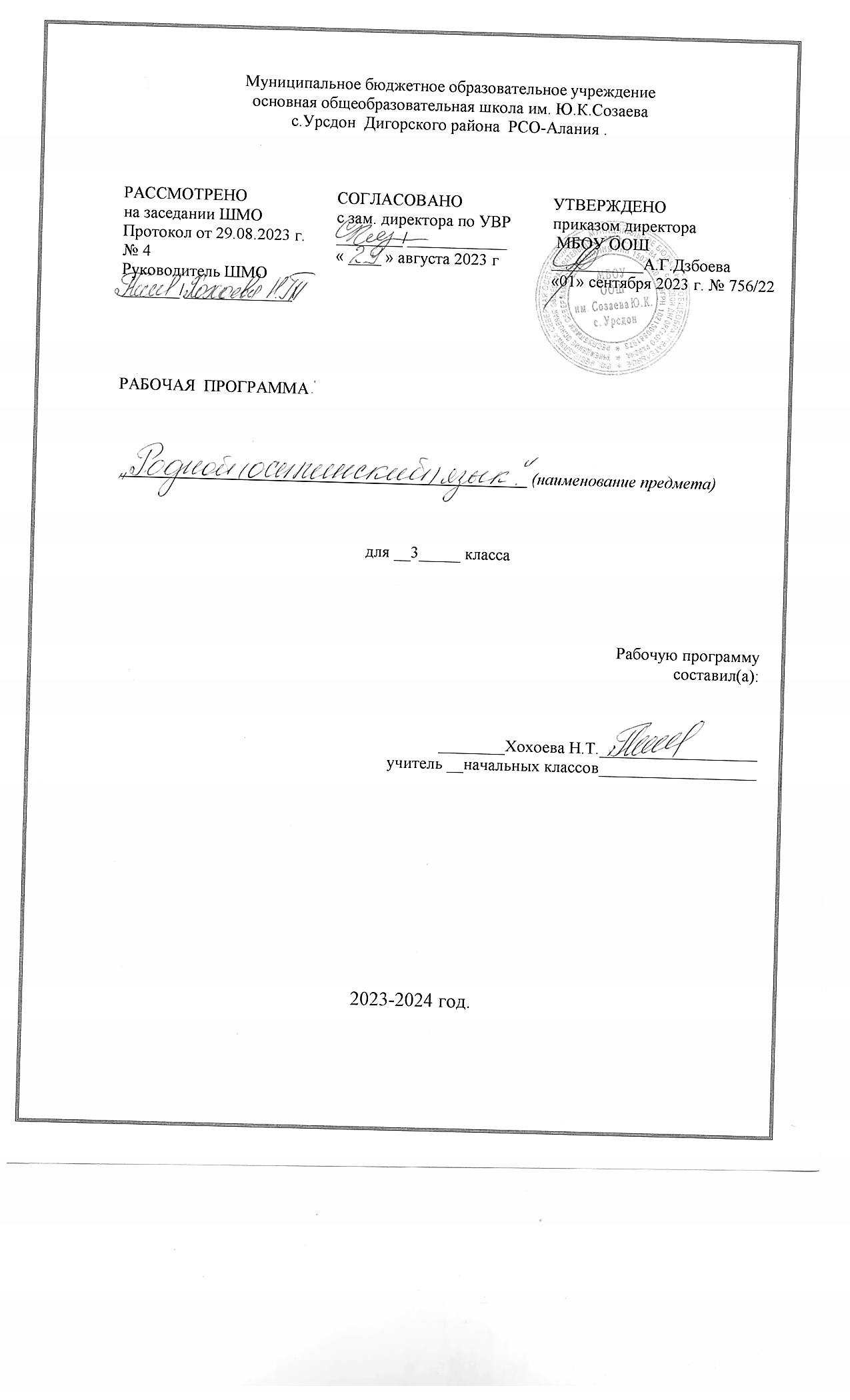 Кусæн программæДзампаты Ларисæйы 3-æм къласыИрон æвзаджы чиныгмæÆмбарынгæнæн фыстæгКусæн программæ арæзт æрцыд ног стандарты домæнтæм гæсгææмæ ЮНЕСКО-йы кафедрæйы арæзт ахуырадон комплекты бындурыл. Ирон æвзагæн лæвæрд цæуы къуыри 2 сахаты (æдæппæт 34 ахуырадон къуырийы-68 сахаты)Кæд æмæ райдайæн скъола бындур æвæры сывæллæтты алывæрсыг рæзтæн, уæд ирон æвзаг ахуыр кæныны хъуыддаг арæзт у ахæм нысан æмæ хæстæ сæххæст кæнынмæ:цæмæй ахуырдзаутæ кæрæдзиимæ иронау дзурын сахуыр уой, уый тыххæй сын хъæуы сæ раст кæсыны, фыссыны æмæ хъуыды кæныны фæлтæрддзинад фидар кæнын:ахуырдзауты фысгæ ныхасы рæзтыл кусын, грамматикæйы фарстаты сæ зонындзинæдтæ фылдæр кæнынмæ тырнын:сывæллæтты алывæрсыг хъомыладыл кусын мадæлон æвзаджы фæрцы.Ахуыргæнæгæн бæрæггонд нысантæ сæххæст кæнын хуыздæр бантысдзæн кæсыны æмæ æвзаджы урокты.Ахуырадон стандартты домæнтæм гæсгæ Уæрæсейы цæрæг алы адæмæн дæр йе ΄взаджы кад се ΄хсæн бæрзонддæр ист æрцæуа. Ирон æвзаджы ахуыргæнджыты размæ æвæрд ис бæрнон проблемæ - предметы ахуыр кæныны хъуыддаг фæхуыздæр кæнын. Уыцы нысан æнцондæр у райдайæн скъолайы æххæст кæнын.Ирон æвзаджы программæйы сæйраг идея у скъоладзауы ахуыры процессы сæйраг архайæг уæвынмæ сразæнгард кæнын.Ирон æвзаджы программæйы сæйраг хицæндзинад – скъоладзаутæн комплексон æгъдауæй æвзаджы тыххæй зонындзинæдтæраттын.Æвзагзонынады программæйы спецификонхицæндзинæдтæ:мадæлон æвзагыл дзурыны нормативон арæхстдзинад: дзырдты растфыссынад æмæ растдзурынад, хъуыдыйæдты арæзт æмæ фыссынад.лингвистон компетенци: æвзаджы иуæгты системон ахуырад, сæ арæзт, зæлынад, фыссынад æмæ ныхасы.ныхасы компетенци: ныхас æмбарын æмæ дзы арæхстджынæй пайда кæнын хъуыдыйæдтæ аразгæйæ:коммуникативон компетенци: æвзагæй пайда кæныны	фæлтæрддзинад ныхасы алыхуызон сферæты (царды, ахуырады, официалон, социалон æмæ культурон) рæзын кæнынкультурон компетенци:лингвокультуроведческая	(лингвокультурологическая)	компетенция:	изучение	русского	языка	проводится	на	основе	диалоганациональной культуры с русской культурой с целью более глубокого понимания их обеих, а также русского языка и русской речи, созданных на русском языке произведений, для подготовки учащегося к межкультурной коммуникации и для его воспитания как поликультурной личности.Программæ домы, цæмæй ахуырдзаутæ хицæн кæной мыртæ æмæ дамгъæтæПрограммæ домы, цæмæйскъоладзаутæ базонойтекстысæйрагдæрхъуыдырахицæнкæнын, уацмысымидисхиныхæстæйрадзурын, дзырдтынысаниуæгзонын, текстæнйæ аивадон æууæлтæ рахатын; сахуыруойхъуыдыкæнын, рæзасæ аивадон æнкъарынад, цымыдис æмæ разæнгардкæнойчиныгкæсынмæ.Æвзагзонынадыпрограммæйысæйрагнысан:гуырынкæнынуарзондзинадмадæлон æвзагмæ, куыд æппæтиронадæмыкультурæйы æвдисæнмæ;ахуырдзаутæмирон æвзаджыарæзт æмæ функицоналонархайдалысферæты æмæ ситуацитызонындзинæдтæ рæзынкæнын;Æвзагзонынадыпрограммæйысæйрагхæстæ:ирон æвзагмæ уæлдай ахаст гуырын кæнын, куыд ирон культурæйы аивдæр фæзынд;разæнгард кæнын дзургæ æмæ фысгæ ныхасы культурæйы бындурон ахуырмæ,раттын зонындзинæдтæ ирон æвзаджы нысанты системæй йæ арæз æмæ йæ функцитæ, зонындзинæдтæПредметы струткурæРайдайæн кълæсты ирон æвзаг ахуыр кæнын у лингвистикон ахуырадоы æмæ сывæллæтты ныхасы рæзты фыццаг сæрмагонд этап.Йæ сæрмагондзинад уый мидæг ис, æмæ у æнгом баст у иннæ ахуырадон предметтимæ, уæлдай дæр та ирон литературон кæсынадимæ æмæ уырыссаг æвзаг æмæ литературон кæсынадимæ. Иумæ райсгæйæ аразынц иу ахуырадон хай-дилологи.Фыццæгæм къласы ирон æвзаг æмæ ныхасы разтыл куысты бындур у «Абетæ» ахуыр кæныны рæстæг. Дих кæны æртæ хайыл:бацæттæгæнæн рæстæг;дамгъæтæ ахуыр кæныны рæстæг;рацыд æрмæг бафидар кæныны рæстæг.Ацы хæйттæй алкацыйæн дæр лæвæрд цæуы сахæттæ 12с.-бацæттæгæнæн рæстæгæн, 64с-абетæ ахуыр кæнынæн æмæ 20с.-кæсын æмæ фыссын ахуыр кæнынæн.Кæсын-фыссын ахуыр кæныны сæйраг хæс у: дамгъæтæ фыссын ахуыргæнгæйæ сабиты кæсыныл дæр æфтауын.Сывæллæттæн, хуымæтæг хуызы сæ графикон æмæ кæсыны навыктæ фидаргæнгæйæ, уæрæхдæр кæны сæ алыварсы дунеæмбарынад, хъæздыг æмæ активон кæны сæ дзырдуат, рагагъоммæ рæзын, сæ грамматикон –орфографион зонындзинæдтæ.Ног програмæмæ гæсгæ (Юнескойы кафедрæйы проектмæ гæсгæ) афæдзы фæстаг цыппæрæм хайы æвзаг æмæ литературæ хицæн предметы хуызы ахуыр кæнын кæй райдайынц, уымæ гæсгæ сабитæн уæрæхдæр кæнынц сæ дунеæмбарынад æмæ хъуыдыкæнынад, хъæздыгдæр кæны сæ ныхасы хъæд æмæ дзырдуат.Сывæллæттæ фыццаг хатт 1-ам къласы базонгæ вæййынц ирон æвзаджы системæ æмæ ныхасы культурæимæПредмет «Ирон æвзаг æмæ литературон кæсынад» ахуыр кæныны мидисы рахицæн кæнæн ис ахæм хæйттæ:коммуникативон зонындзинæдтæ ныхасы сæйраг хуызты: хъусын, дзурын, кæсын æмæ фыссыны:æвзаджы мадзæлттæ æмæ сæ пайда кæныны фæлтæрддзинад;социокультурон зонындзинæдтæ;иумæйаг ахуырадон æмæ сæрмагонд ахуырадон зонындзинæдтæ.Ацы цыппар хайǽ сæйрагдæр у фыццаг – коммуникативон, уымæн æмæ уый фæрцы сбæрæг кæнæн ис, сывæллон цы базыдта ахуыры алы этапты, уый. Фæлæ цыппар хайы кæрæдзийыл сты æнгом баст, æппарæн дзы никæцыйæн ис, уæд хæлд æрцæудзæн ахуырадон предмет «Ирон æвзаг æмæ литературон кæсынады» иудзинад.Предметон хай «Ирон æвзаджы системæ» 1 хай. «Фонетикæ æмæ графикæ»- мыртæ æмæ дамгъæтæ кæрæдзийæ иртасын;ирон æвзаджы мырты дих зонын (хъæлæсонтæ – цавдон/æнæцавдон, - лæмæгъ/тыхджын, уырыссаг æвзагæй æрбайсгæ; æмхъæлæсонтæ – æмкъай/æнæкъай, зылангон/æзылангон, дывæргонд, уырыссаг æвзагæй æрбайсгæ.)дамгъуаты кæрæдзийы фæдыл куыд æвæрд сты, уый зонын.хай. «Орфоэпи»Скъоладзауы сахуыр кæнын хъæуы:ирон литературон æвзаджы æгъдæуттæ зонын, ома ирон æмæ уырыссаг алфавиты уыцы иу дамгъæтæ алыхуызы мыртæ кæй дæттынц, уый зонын (з, с, ц, дз); кавказаг кæй хонæм (хъ,къ,цъ ǽмǽ а.д.), уыцы мырты растдзурынад. Уыдон цæйбæрц хорз бамбарой, уымæй аразгæ уыдзæн сæ аив дзырд.хай. «Дзырды арæзт»Ахуырдзаутæ хъуамæ зоной:дзырдтæ уæнгтыл дих кæнын, иу рæнхъæй иннæмæ хæссын;адæймæгты нæмттæ æмæ мыггæгтæ, уынгты, фосы æмæ æнд. ах. нæмттæ стыр дамгъæйæ фысгæ кæй сты.хай. «Лексикæ»Скъоладзауы зонын хъæуы:дзырдтǽ фæрстытæм гæсгæ иртасын (чи? цы?);дзырдтǽ сæ нысаниуæгтæм гæсгæ иртасын (комкоммæ ахæсгæ);дзырдтæм антонимтæ, синонимтæ æвзарын зонын;хай. «Морфологи» (ног чингуытæм гæсгæ)номдары грамматикон миниуджытæ иртасын (хауæн, нымæц)миногоны грамматикон миниуджытæ иртасын (хауæн, нымæц); миногон номдаримæ бастæй куыд тасындзæг кæны; Мивдисæджы грамматикон миниуджытæ иртасын (нымæц, афон, цæсгом)хай. «Синтаксис»Скъоладзауы ахуыр хъæуы:ныхас хъуыдыйæдтыл дих кæнын;хъуыдыйæдтæ сæ загъды нысанмæ гæсгæ иртасын, - хъæлæсы уагæй раст дзурын;хъуыдыйады райдайæн стыр дамгъæйæ фыссын, йæ кæроны та стъæлф æвæрын.Предметон хай «Орфографи æмæ пунктуаци»Скъоладзауæн бацамонын:растфыссынады æгъдæуттæ (хæрз хуымæтæг хуызы)чиныгæй æнæ рæдыдæй чысыл тексттǽ фыссын;ахуыргæнæджы кастмæ гæсгæ чысыл тексттæ фыссын, рæдыдтыл кусгæйæ сабийæн йæхицæн агурын кæнын йæ рæдыд.Предметон хай «Ныхасы рæзт»Сывæллæтты ахуыр кæнын:дзырдты бæлвырд тематикон къордтыл дих кæнын;фæрстытæм гæсгæ цыбыр радзырдтæ аразын;хуымæтæг мидисджын нывтæ æвзарын æмæ уыдонмæ гæсгæ дзургæ сочиненитæ æмæ радзырдтæ аразын;æрвылбон архайын иронау аив дзурыныл;искæйы ныхасмæ бæстон хъусын æмæ йын раст дзуæппытæ дæттын;хи хъуыдытæ дзурын;хибарæй лæвæрд текстæн йæ хъуыдымæ гæсгæ сæргонд дæттын;хи ныхæстæй цыбыр тексттæ дзурын;сфæлдыстадон куыстытæ кæнын.æй практикон æгъдауæй пайда кæнын литаретурон æвзагыл дзургæ æмæ фысгæ ныхасыАзы кæронмæ скъоладзаутæ хъуамæ базоной:æмкъай зылангон æмæ æзылангон æмхъæлæсонтæ;æмхъæлæсонты кæрæдзийы ивынад;дзырды хæйттæ;дзырдты растфыссынад разæфтуантæ æмæ фæсæфтуантимæ;дзырды ахæсгæ нысаниуæг;синонимтæ æмæ антонимтæ;номдар, миногон, мивдисæг;хъуыдыйады сæйраг æмæ фæрссаг уæнгтæ;хуымæтæг цыбыр æмæ хуымæтæг даргъ хъуыдыйæдтæ, сæ интонацион арæзт;æрхæцæн нысæнтты хуызтæ хъуыдыйады кæрон;текст аразын;раст æмæ сыгъдæг фыссынады æгъдæуттæ.Ахуырдзаутæ хъуамæ арæхсой:дзырдтæ мырон-дамгъон æвзæрст кæнынмæ;зылангон æмæ æзылангон æмхъæлæсонтæ раст фыссын æмæ дзурын;дзырдтæ сæ арæзтмæ гæсгæ æвзарынмæ;разæфтуантæ æмæ фæсæфтуантæй дзырдтæ аразынмæ;дæргъвæтин æмхъæлæсонтæ раст дзурын æмæ фыссынмæ;æмуидагон дзырдтæ агурынмæ;ныхасы хæйттæ кæрæдзийæ иртасынмæ;хъуыдыйæдтæ загъды нысанмæ гæсгæ иртасынмæ æмæ сæ раст хъæлæсы уагæй агурынмæ;предметты нæмттæ æмæ æууæлæвдисæг дзырдтæй дзырдбæстытæ аразынмæ;хъуыдыйæдты мидæг дзырдты бастдзинæдтæ бæрæг кæнынмæ;иумæйаг пъланмæ гæсгæ сочиненитæ æмæ изложенитæ фыссынмæ (60-70 дзырды онг);текст фысснымæ, хæйттыл æй дих кæнынмæ.Литературæ:Дзампаты Л. Ирон æвзаг 3 кълас, Дзæуджыхъæу, 2015Ирон æвзаджы программæ 1-11-æм кълæстæн, Дзæуджыхъæй, 2014Пагæты З. 1-4 къл. Ахуыргæнинæгтæ кæсын- фыссын куыд зонынц, уымæн бæрæггæнæнтæ æвæрыны бæрцбарæнтæ. Дзæудж.	2003Майрæмыхъуаты Ф. Дидактикон æрмæг ныхасы рæзтыл кусынæн 1-4-æм кълæсты. Дзæуджыхъæу, 1999Майрæмыхъуаты Ф. Дидактикон æрмæг текст æмæ хъуыдыйадыл кусынæн -4-æм кълæсты. Дзæуджыхъæу,1997.№СахФактУрочы темæУниверсалон ахуырадонархæйдтытӕУрочы типРавзаринаг фарстатæСкъоладзаутызонындзинæдтӕм домӕнтӕ1.1Текст.Хъуыдыйад. Дзырд.Зонындзинадтæ райсыныл архайд (познавательные):информаци агурын чиныджы, таблицæты, иллюстрациты, схемæты, компьютеры. Анализ кæнын (сæйраг хъуыды хицæн кæнын, цæмæй арæзт у), хатдзæгтæ кæнын фактты бындурыл.Фæзындтæ æмæ факттæ къордтыл дих кæнын.информаци аразын (пъланы, тексты, таблицæйы, схемæйы хуызы).Рацыд æрмæг зæрдыл æрлæууын кæнын-Чиныджы арæзтимæ зонгæ кӕнын. Чиныгимӕ кусын зонын: чингуыты хуызтӕкӕ рӕдзийӕ иртасын(ахуыргӕн ӕн,наукон,аивадон);чиныджыЗонын:чиныджы арæзт(цъар,	сæргонд, титулон	сыф,иллюстраци) Арæхсын:чиныгимæ архайын, зилын æм, хъæугæ æрмæг дзы ссарынЗонындзинадтæ райсыныл архайд (познавательные):информаци агурын чиныджы, таблицæты, иллюстрациты, схемæты, компьютеры. Анализ кæнын (сæйраг хъуыды хицæн кæнын, цæмæй арæзт у), хатдзæгтæ кæнын фактты бындурыл.Фæзындтæ æмæ факттæ къордтыл дих кæнын.информаци аразын (пъланы, тексты, таблицæйы, схемæйы хуызы).автор чи у,уый зонын; йӕ арЗонындзинадтæ райсыныл архайд (познавательные):информаци агурын чиныджы, таблицæты, иллюстрациты, схемæты, компьютеры. Анализ кæнын (сæйраг хъуыды хицæн кæнын, цæмæй арæзт у), хатдзæгтæ кæнын фактты бындурыл.Фæзындтæ æмæ факттæ къордтыл дих кæнын.информаци аразын (пъланы, тексты, таблицæйы, схемæйы хуызы).ӕзт ын зонын. Хъӕугӕ темæЗонындзинадтæ райсыныл архайд (познавательные):информаци агурын чиныджы, таблицæты, иллюстрациты, схемæты, компьютеры. Анализ кæнын (сæйраг хъуыды хицæн кæнын, цæмæй арæзт у), хатдзæгтæ кæнын фактты бындурыл.Фæзындтæ æмæ факттæ къордтыл дих кæнын.информаци аразын (пъланы, тексты, таблицæйы, схемæйы хуызы).куыд	ссарӕн	ис,Зонындзинадтæ райсыныл архайд (познавательные):информаци агурын чиныджы, таблицæты, иллюстрациты, схемæты, компьютеры. Анализ кæнын (сæйраг хъуыды хицæн кæнын, цæмæй арæзт у), хатдзæгтæ кæнын фактты бындурыл.Фæзындтæ æмæ факттæ къордтыл дих кæнын.информаци аразын (пъланы, тексты, таблицæйы, схемæйы хуызы).раиртæстытæ, зæрдылдаринæгтæ	æмæ æмбарынгæнæндзырдуатæй	куыд	пайда кæнын хъæуы.2.1НыхасыФакттæ,	фæзындтæ,абстрактонæмбарынæдтæ	кæрæдзиимæ барын.Аххосæгтæ агурын æмæ сын хатдзæгтæ кæнын.Ахуыргæнæджы	æххуысæй,	кæнæхибарæй ассоциацитæ агурын, модельтæ аразынРацыд æрмæгПредмет,	миниуæг	æмæЗонын:ныхасы	хæйттæ2.1хæйттæ	сæ фæрстытæм гæсгæФакттæ,	фæзындтæ,абстрактонæмбарынæдтæ	кæрæдзиимæ барын.Аххосæгтæ агурын æмæ сын хатдзæгтæ кæнын.Ахуыргæнæджы	æххуысæй,	кæнæхибарæй ассоциацитæ агурын, модельтæ аразынзæрдылæрлæууын кæнынархайдæвдисæг дзырдтæ.кæрæдзийæ хицæн кæнын фæрстытæм гæсгæ; Арæхсын:	фæрстытæниртасынФакттæ,	фæзындтæ,абстрактонæмбарынæдтæ	кæрæдзиимæ барын.Аххосæгтæ агурын æмæ сын хатдзæгтæ кæнын.Ахуыргæнæджы	æххуысæй,	кæнæхибарæй ассоциацитæ агурын, модельтæ аразындзуаппытæ дæттынмæ. НогФакттæ,	фæзындтæ,абстрактонæмбарынæдтæ	кæрæдзиимæ барын.Аххосæгтæ агурын æмæ сын хатдзæгтæ кæнын.Ахуыргæнæджы	æххуысæй,	кæнæхибарæй ассоциацитæ агурын, модельтæ аразындзырдтæй	ныхасы	пайдаФакттæ,	фæзындтæ,абстрактонæмбарынæдтæ	кæрæдзиимæ барын.Аххосæгтæ агурын æмæ сын хатдзæгтæ кæнын.Ахуыргæнæджы	æххуысæй,	кæнæхибарæй ассоциацитæ агурын, модельтæ аразынкæнынмæ.3.1Мыртæ	æмæУдгоймагон универсалон архайд (личностные):Адæймаджы раконд хъуыддаг адæймагæй хицæн кæнын зонын, алыхуызон ситуациты йын аргъ кæнын зонын.Адæймаджы раконд хъуыддæгтæй хорз кæнæ æвзæр рахонæн кæцыйæн ис,уый æмбарын(афтæ хи хъуыддæгтæн дæр).Хи хорз, кæнæ æвзæр миниуджытыл сæттын æмæ сæ æмбарын.Рацыд æрмæгХъæлæсон	æмæЗонын:мыртæ дих кæнын3.1дамгъæтæУдгоймагон универсалон архайд (личностные):Адæймаджы раконд хъуыддаг адæймагæй хицæн кæнын зонын, алыхуызон ситуациты йын аргъ кæнын зонын.Адæймаджы раконд хъуыддæгтæй хорз кæнæ æвзæр рахонæн кæцыйæн ис,уый æмбарын(афтæ хи хъуыддæгтæн дæр).Хи хорз, кæнæ æвзæр миниуджытыл сæттын æмæ сæ æмбарын.зæрдылæрлæууын кæнынæмхъæлæсон мыртæ.Арæхсын:	дзырдтæ уæнгтыл дих кæнынмæ, иурæнхъæй	иннæмæУдгоймагон универсалон архайд (личностные):Адæймаджы раконд хъуыддаг адæймагæй хицæн кæнын зонын, алыхуызон ситуациты йын аргъ кæнын зонын.Адæймаджы раконд хъуыддæгтæй хорз кæнæ æвзæр рахонæн кæцыйæн ис,уый æмбарын(афтæ хи хъуыддæгтæн дæр).Хи хорз, кæнæ æвзæр миниуджытыл сæттын æмæ сæ æмбарын.хæссынмæ.Дæ райгуырæн бæстæимæ,Уæрæсеимæ дæ цы бæтты, уыцы миниуджытæ зонын æмæ сæдзурын.Дæхи хуызæн чи нæу, ахæм адæмимæ дзурын зонын,æндæр адæмы хæттыты минæвæрттæн аргъ кæнын.Иумæйаг хи дарыны æгъдæуттæй пайдакæнын зонын, конфликттæй хи хъахъхъæнын.4.1Ныхасы рæзтыл куыстРегулятивон универсалон архайд: Нысан æвæрын, проблемæ агурын æмæ æвæрын (урокæн, проектæн)ахуыргæнæгимæ æмæ хибарæй.Нысан сæххæст кæныны фæрæзтæ агурын къордты кусгæйæ, кæнæ ахуыргæнæджы æххуысæй.Ахуыргæнæджы æххуысæй кæнæ хибарæй архайдæн пълан аразын.Пъланмæ гæсгæ кусын, нысанимæ йæ барын, рæдыдтæ агурын æмæ сæ расткæнын.Критеритæм гæсгæ нысан сæххæст кæныны къæпхæн сбæрæг кæнын.Рефлекси. Контролон урок.Зонын:рацыд	æрмæгæй раиртæстытæ;Арæхсын:	фæрстытæн дзуаппытæдæттын,практикон æгъдауæй зонындзинæдтæй пайда кæны.5.Мыртæ æмæ дамгъæтæ фæлхатынУдгоймагон универсалон архайд (личностные):Адæймаджы раконд хъуыддаг адæймагæй хицæн кæнын зонын, алыхуызон ситуациты йын аргъ кæнын зонын.Адæймаджы раконд хъуыддæгтæй хорз кæнæ æвзæр рахонæн кæцыйæн ис,уый æмбарын(афтæ хи хъуыддæгтæн дæр).Хи хорз, кæнæ æвзæр миниуджытыл сæттын æмæ сæ æмбарын.Дæ райгуырæн бæстæимæ,Уæрæсеимæ дæ цы бæтты, уыцы миниуджытæ зонын æмæсæдзурын.Мыртæ	æмæ		дамгъæты хицæндзинæдтыл æрдзурын,	фæлтæрæн куыстытæЗонын:мыртæ дих кæнын Арæхсын:	дзырдтæ уæнгтыл дих кæнынмæ, иу рæнхъæй	иннæмæ хæссынмæ.Дæхи хуызæн чи нæу, ахæм адæмимæ дзурын зонын,æндæр адæмы хæттыты минæвæрттæн аргъ кæнын.Иумæйаг хи дарыны æгъдæуттæй пайдакæнын зонын, конфликттæй хи хъахъхъæнын.6.1Зылангон æмææзылангон æмхъæл.Коммуникативон универсалон архайд:Хи хъуыдытæ искӕмӕн дзурын,аргументтæ æмæ сæ факттæй æххæст кæнын.Хи хъуыдытæ аивынмæ цæттæ уæвын, контр аргумент тыхджындæр куы рауайа, уæд. Критикон цæстæнгас химæ.Диалогы архайын: Искæмæ хъусын æмæ йæ фехъусын.Æндæр искæйы позици æмбарын(тексты авторимæ диалогы цæуын).Алыхуызон хæстæ сæххæст кæныны тыххæй фысгæ æмæ дзургæ тексттæаразын (хибарæй æмæ ахуыргæнæгимæ). Коммуникативон хæстæ сæххæст кæнынæн алыхуызы ныхасы ситуацитæ аразын.Къæйтты,къордты кусын(лидеры, критикы, æххæстгæнæджы ролы).Конфликттæ мынæг кæнын,баныхас кæнын зонын, барын.Ног æрмæгФæззыгон нывтæ. Зылангон æмæ	æзылангон æмхъæлæсонтæ кæрæдзийæ иртасынЗонын:зылангон		æмæ æзылангон æмхъæлæсонтæ иртасын Арæхсын:	дзырдтæ уæнгтыл дих кæнынмæ, иу рæнхъæй	иннæмæ хæссынмæ.7.1ÆмкъайЗонындзинадтæ райсыныл архайд (познавательные):информаци агурын чиныджы, таблицæты, иллюстрациты, схемæты, компьютеры. Анализ кæнын (сæйраг хъуыды хицæн кæнын, цæмæй арæзт у), хатдзæгтæ кæнын фактты бындурыл.Фæзындтæ æмæ факттæ къордтыл дих кæнын.информаци аразын (пъланы, тексты, таблицæйы, схемæйы хуызы).Æмкъай	зылангон	æмæЗонын:зылангон	æмæзылангонЗонындзинадтæ райсыныл архайд (познавательные):информаци агурын чиныджы, таблицæты, иллюстрациты, схемæты, компьютеры. Анализ кæнын (сæйраг хъуыды хицæн кæнын, цæмæй арæзт у), хатдзæгтæ кæнын фактты бындурыл.Фæзындтæ æмæ факттæ къордтыл дих кæнын.информаци аразын (пъланы, тексты, таблицæйы, схемæйы хуызы).æзылангон æмхъæлæсонтææзылангон æмхъæлæсонтææмæЗонындзинадтæ райсыныл архайд (познавательные):информаци агурын чиныджы, таблицæты, иллюстрациты, схемæты, компьютеры. Анализ кæнын (сæйраг хъуыды хицæн кæнын, цæмæй арæзт у), хатдзæгтæ кæнын фактты бындурыл.Фæзындтæ æмæ факттæ къордтыл дих кæнын.информаци аразын (пъланы, тексты, таблицæйы, схемæйы хуызы).(в-ф, г-к, дз-ц, гъ-х, з-с, дж-иртасынæзылангонЗонындзинадтæ райсыныл архайд (познавательные):информаци агурын чиныджы, таблицæты, иллюстрациты, схемæты, компьютеры. Анализ кæнын (сæйраг хъуыды хицæн кæнын, цæмæй арæзт у), хатдзæгтæ кæнын фактты бындурыл.Фæзындтæ æмæ факттæ къордтыл дих кæнын.информаци аразын (пъланы, тексты, таблицæйы, схемæйы хуызы).ч) кæрæдзийæ иртасын.Арæхсын:	дзырдтææмхъæлЗонындзинадтæ райсыныл архайд (познавательные):информаци агурын чиныджы, таблицæты, иллюстрациты, схемæты, компьютеры. Анализ кæнын (сæйраг хъуыды хицæн кæнын, цæмæй арæзт у), хатдзæгтæ кæнын фактты бындурыл.Фæзындтæ æмæ факттæ къордтыл дих кæнын.информаци аразын (пъланы, тексты, таблицæйы, схемæйы хуызы).уæнгтыл дих кæнынмæ, иуЗонындзинадтæ райсыныл архайд (познавательные):информаци агурын чиныджы, таблицæты, иллюстрациты, схемæты, компьютеры. Анализ кæнын (сæйраг хъуыды хицæн кæнын, цæмæй арæзт у), хатдзæгтæ кæнын фактты бындурыл.Фæзындтæ æмæ факттæ къордтыл дих кæнын.информаци аразын (пъланы, тексты, таблицæйы, схемæйы хуызы).рæнхъæй	иннæмæЗонындзинадтæ райсыныл архайд (познавательные):информаци агурын чиныджы, таблицæты, иллюстрациты, схемæты, компьютеры. Анализ кæнын (сæйраг хъуыды хицæн кæнын, цæмæй арæзт у), хатдзæгтæ кæнын фактты бындурыл.Фæзындтæ æмæ факттæ къордтыл дих кæнын.информаци аразын (пъланы, тексты, таблицæйы, схемæйы хуызы).хæссынмæ.8.1ÆмкъайзылангонУдгоймагон универсалон архайд (личностные):Адæймаджы раконд хъуыддаг адæймагæй хицæн кæнын зонын, алыхуызон ситуациты йын аргъ кæнын зонын.Адæймаджы раконд хъуыддæгтæй хорз кæнæ æвзæр рахонæн кæцыйæн ис,уый æмбарын(афтæ хи хъуыддæгтæн дæр).Хи хорз, кæнæ æвзæр миниуджытыл сæттын æмæ сæ æмбарын.Дæ райгуырæн бæстæимæ,Уæрæсеимæ дæ цы бæтты, уыцы миниуджытæ зонын æмæ сæдзурын.Дæхи хуызæн чи нæу, ахæм адæмимæ дзурын зонын,æндæр адæмы хæттыты минæвæрттæн аргъ кæнын.Иумæйаг хи дарыны æгъдæуттæй пайдакæнын зонын, конфликттæй хи хъахъхъæнын.Фæлхатын рацыд æрмæгЗонын:зылангон	æмææзылангон æмхъæлæсонтææмæУдгоймагон универсалон архайд (личностные):Адæймаджы раконд хъуыддаг адæймагæй хицæн кæнын зонын, алыхуызон ситуациты йын аргъ кæнын зонын.Адæймаджы раконд хъуыддæгтæй хорз кæнæ æвзæр рахонæн кæцыйæн ис,уый æмбарын(афтæ хи хъуыддæгтæн дæр).Хи хорз, кæнæ æвзæр миниуджытыл сæттын æмæ сæ æмбарын.Дæ райгуырæн бæстæимæ,Уæрæсеимæ дæ цы бæтты, уыцы миниуджытæ зонын æмæ сæдзурын.Дæхи хуызæн чи нæу, ахæм адæмимæ дзурын зонын,æндæр адæмы хæттыты минæвæрттæн аргъ кæнын.Иумæйаг хи дарыны æгъдæуттæй пайдакæнын зонын, конфликттæй хи хъахъхъæнын.иртасынæзылангонУдгоймагон универсалон архайд (личностные):Адæймаджы раконд хъуыддаг адæймагæй хицæн кæнын зонын, алыхуызон ситуациты йын аргъ кæнын зонын.Адæймаджы раконд хъуыддæгтæй хорз кæнæ æвзæр рахонæн кæцыйæн ис,уый æмбарын(афтæ хи хъуыддæгтæн дæр).Хи хорз, кæнæ æвзæр миниуджытыл сæттын æмæ сæ æмбарын.Дæ райгуырæн бæстæимæ,Уæрæсеимæ дæ цы бæтты, уыцы миниуджытæ зонын æмæ сæдзурын.Дæхи хуызæн чи нæу, ахæм адæмимæ дзурын зонын,æндæр адæмы хæттыты минæвæрттæн аргъ кæнын.Иумæйаг хи дарыны æгъдæуттæй пайдакæнын зонын, конфликттæй хи хъахъхъæнын.Арæхсын:	дзырдтææмхъæлæсонтУдгоймагон универсалон архайд (личностные):Адæймаджы раконд хъуыддаг адæймагæй хицæн кæнын зонын, алыхуызон ситуациты йын аргъ кæнын зонын.Адæймаджы раконд хъуыддæгтæй хорз кæнæ æвзæр рахонæн кæцыйæн ис,уый æмбарын(афтæ хи хъуыддæгтæн дæр).Хи хорз, кæнæ æвзæр миниуджытыл сæттын æмæ сæ æмбарын.Дæ райгуырæн бæстæимæ,Уæрæсеимæ дæ цы бæтты, уыцы миниуджытæ зонын æмæ сæдзурын.Дæхи хуызæн чи нæу, ахæм адæмимæ дзурын зонын,æндæр адæмы хæттыты минæвæрттæн аргъ кæнын.Иумæйаг хи дарыны æгъдæуттæй пайдакæнын зонын, конфликттæй хи хъахъхъæнын.уæнгтыл дих кæнынмæ, иуæ фæлхатынУдгоймагон универсалон архайд (личностные):Адæймаджы раконд хъуыддаг адæймагæй хицæн кæнын зонын, алыхуызон ситуациты йын аргъ кæнын зонын.Адæймаджы раконд хъуыддæгтæй хорз кæнæ æвзæр рахонæн кæцыйæн ис,уый æмбарын(афтæ хи хъуыддæгтæн дæр).Хи хорз, кæнæ æвзæр миниуджытыл сæттын æмæ сæ æмбарын.Дæ райгуырæн бæстæимæ,Уæрæсеимæ дæ цы бæтты, уыцы миниуджытæ зонын æмæ сæдзурын.Дæхи хуызæн чи нæу, ахæм адæмимæ дзурын зонын,æндæр адæмы хæттыты минæвæрттæн аргъ кæнын.Иумæйаг хи дарыны æгъдæуттæй пайдакæнын зонын, конфликттæй хи хъахъхъæнын.рæнхъæй	иннæмæ хæссынмæ.9.1ÆмхъæлæсонРегулятивон универсалон архайд:ТемæмæÆмхъæлæсон г, к, (кк), къ-Зонын:зылангон	æмæ9.1г, к, (кк), къ- йы ивынад дж, ч (чч), чъ йæ хъæлæсон ы-йы разæй.Нысан æвæрын, проблемæ агурын æмææвæрын (урокæн, проектæн)ахуыргæнæгимæ æмæ хибарæй.Нысан сæххæст кæныны фæрæзтæ агурын къордты кусгæйæ, кæнæ ахуыргæнæджы æххуысæй.Ахуыргæнæджы æххуысæй кæнæ хибарæйгæсгæйы ивынад дж, ч (чч), чъ йæ хъæлæсон ы-йы разæй амонынæзылангон æмхъæлæсонтæ иртасынАрæхсын:	дзырдтæ уæнгтыл дих кæнынмæ, иу рæнхъæй	иннæмæ хæссынмæ.архайдæн пълан аразын.Пъланмæ гæсгæ кусын, нысанимæ йæбарын, рæдыдтæ агурын æмæ сæ расткæнын.Критеритæм гæсгæ нысан сæххæсткæныны къæпхæн сбæрæг кæнын.10.1Дæргъвæтин æмхъæлæсонт æЗонындзинадтæ райсыныл архайд (познавательные):информаци агурын чиныджы, таблицæты, иллюстрациты,	схемæты,	компьютеры.Анализ кæнын (сæйраг хъуыды хицæн кæнын, цæмæй арæзт у), хатдзæгтæ кæнынНог æрмæгДæргъвæтин æмхъæлæсонтырастфыссынадыл бакусынЗонын:дæргъвæтин æмхъæлæсонтæ фыссын Арæхсын:	дзырдтæ уæнгтыл дих кæнынмæ, иу рæнхъæй	иннæмæфактты бындурыл.Фæзындтæ æмæ факттæ къордтыл дих кæнын.информаци	аразын	(пъланы,	тексты, таблицæйы, схемæйы хуызы).хæссынмæ.11.1Дæргъвæтин æмхъæлæсонт ы растфысс.Удгоймагон универсалон архайд (личностные):Адæймаджы раконд хъуыддаг адæймагæй хицæн кæнын зонын, алыхуызон ситуациты йын аргъ кæнын зонын.Адæймаджы раконд хъуыддæгтæй хорз кæнæ æвзæр рахонæн кæцыйæн ис,уый æмбарын(афтæ хи хъуыддæгтæн дæр).Хи хорз, кæнæ æвзæр миниуджытыл сæттын æмæ сæ æмбарын.Дæ райгуырæн бæстæимæ,Уæрæсеимæ дæ цы бæтты, уыцы миниуджытæ зонын æмæ сæдзурын.Дæхи хуызæн чи нæу, ахæм адæмимæ дзурын зонын,æндæр адæмы хæттыты минæвæрттæн аргъ кæнын.Иумæйаг хи дарыны æгъдæуттæй пайда кæнын зонын, конфликттæй хи хъахъхъæнын.Темæмæ гæсгæРацыд	æрмæг	зæрдыл æрлæууын кæнынЗонын:дæргъвæтин æмхъæлæсонтæ фыссын Арæхсын:	дзырдтæ уæнгтыл дих кæнынмæ, иу рæнхъæй	иннæмæ хæссынмæ.12.1ДиктантРегулятивон универсалон архайд: Нысан æвæрын, проблемæ агурын æмæ æвæрын (урокæн, проектæн)ахуыргæнæгимæ æмæ хибарæй.Нысан сæххæст кæныны фæрæзтæ агурын къордты кусгæйæ, кæнæ ахуыргæнæджы æххуысæй.Ахуыргæнæджы æххуысæй кæнæ хибарæй архайдæн пълан аразын.Пъланмæ гæсгæ кусын, нысанимæ йæ барын, рæдыдтæ агурын æмæ сæ расткæнын.Критеритæм гæсгæ нысан сæххæст кæныны къæпхæн сбæрæг кæнын.Рефлекси. Контролон урок.Рацыд æрмæгыл бакусын13.1Дзырды хæйттæ	æмæ дзырдарæзт.Удгоймагон универсалон архайд (личностные):Адæймаджы раконд хъуыддаг адæймагæй хицæн кæнын зонын, алыхуызон ситуациты йын аргъ кæнын зонын.Адæймаджы раконд хъуыддæгтæй хорз кæнæ æвзæр рахонæн кæцыйæн ис,уый æмбарын(афтæ хи хъуыддæгтæн дæр).Хи хорз, кæнæ æвзæр миниуджытыл сæттын æмæ сæ æмбарын.Дæ райгуырæн бæстæимæ,Уæрæсеимæ дæ цы бæтты, уыцы миниуджытæ зонын æмæ сæдзурын.Дæхи хуызæн чи нæу, ахæм адæмимæ дзурын зонын,æндæр адæмы хæттыты минæвæрттæн аргъ кæнын.Иумæйаг хи дарыны æгъдæуттæй пайдакæнын зонын, конфликттæй хи хъахъхъæнын.Ног æрмæгДзырды арæзт, йæ хæйттæ. (æмбарынад)	Кæрон (æмбарынад)Зонын:дзырды	хæйтт- иртасынАрæхсын:	дзырдтæ уæнгтыл дих кæнынмæ, иу рæнхъæй	иннæмæ хæссынмæ.14.1Уидаг. Æмуидагон дзырдтæ.Зонындзинадтæ райсыныл архайд (познавательные):информаци агурын чиныджы, таблицæты, иллюстрациты, схемæты, компьютеры. Анализ кæнын (сæйраг хъуыды хицæн кæнын, цæмæй арæзт у), хатдзæгтæ кæнын фактты бындурыл.Фæзындтæ æмæ факттæ къордтыл дих кæнын.информаци аразын (пъланы, тексты, таблицæйы, схемæйы хуызы).Ног æрмæгУидаг	-	иумæйаг æмбарынад. Æмуидагон дзырдтæ (раиртæст).Зонын:æмуидагон дзырдтæфыссынАрæхсын:	дзырдтæ уæнгтыл дих кæнынмæ, иу рæнхъæй	иннæмæ хæссынмæ.15.1Æмуидагон дзырдтæ.Удгоймагон универсалон архайд (личностные):Адæймаджы раконд хъуыддаг адæймагæй хицæн кæнын зонын, алыхуызон ситуациты йын аргъ кæнын зонын.Адæймаджы раконд хъуыддæгтæй хорз кæнæ æвзæр рахонæн кæцыйæн ис,уый æмбарын(афтæ хи хъуыддæгтæн дæр).Уидаг	-	иумæйаг æмбарынад. Æмуидагон дзырдтæ (раиртæст).Зонын:æмуидагон дзырдтæ фыссынАрæхсын:	дзырдтæ уæнгтыл дих кæнынмæ, иу рæнхъæй	иннæмæ хæссынмæ.Хи хорз, кæнæ æвзæр миниуджытыл сæттын æмæ сæ æмбарын.Дæ райгуырæн бæстæимæ,Уæрæсеимæ дæ цы бæтты, уыцы миниуджытæ зонын æмæ сæдзурын.Дæхи хуызæн чи нæу, ахæм адæмимæ дзурын зонын,æндæр адæмы хæттыты минæвæрттæн аргъ кæнын.Иумæйаг хи дарыны æгъдæуттæй пайдакæнын зонын, конфликттæй хи хъахъхъæнын.16.1ФæсæфтуанЗонындзинадтæ райсыныл архайд (познавательные):информаци агурын чиныджы, таблицæты, иллюстрациты, схемæты, компьютеры. Анализ кæнын (сæйраг хъуыды хицæн кæнын, цæмæй арæзт у), хатдзæгтæ кæнын фактты бындурыл.Фæзындтæ æмæ факттæ къордтыл дих кæнын.информаци аразын (пъланы, тексты, таблицæйы, схемæйы хуызы).Ног æрмæгФæсæфтуан	(раиртæст). Фæсæфтуантæ -æг, -аг, -он,-дон,	-джын,	сæ нысаниуджытæ.Зонын:фæсæфтуантимæ дзырдтæ фыссынАрæхсын:	дзырдтæ уæнгтыл дих кæнынмæ, иу рæнхъæй	иннæмæ хæссынмæ.17.1Уидаг	æмæ фæсæфтуанУдгоймагон универсалон архайд (личностные):Адæймаджы раконд хъуыддаг адæймагæй хицæн кæнын зонын, алыхуызон ситуациты йын аргъ кæнын зонын.Адæймаджы раконд хъуыддæгтæй хорз кæнæ æвзæр рахонæн кæцыйæн ис,уый æмбарын(афтæ хи хъуыддæгтæн дæр).Хи хорз, кæнæ æвзæр миниуджытыл сæттын æмæ сæ æмбарын.Дæ райгуырæн бæстæимæ,Уæрæсеимæ дæ цы бæтты, уыцы миниуджытæ зонын æмæ сæдзурын.Дæхи хуызæн чи нæу, ахæм адæмимæ дзурын зонын,æндæр адæмы хæттыты минæвæрттæн аргъ кæнын.Уидаг	-	иумæйаг æмбарынад. Æмуидагон дзырдтæ (раиртæст).Зонын:æмуидагон дзырдтæ фыссынАрæхсын:	дзырдтæ уæнгтыл дих кæнынмæ, иу рæнхъæй	иннæмæ хæссынмæ.Иумæйаг хи дарыны æгъдæуттæй пайда кæнын	зонын,	конфликттæй	хихъахъхъæнын.18.1Ныхасы рæзтыл куыстРегулятивон универсалон архайд: Нысан æвæрын, проблемæ агурын æмæ æвæрын (урокæн, проектæн)ахуыргæнæгимæ æмæ хибарæй.Нысан сæххæст кæныны фæрæзтæ агурын къордты кусгæйæ, кæнæ ахуыргæнæджы æххуысæй.Ахуыргæнæджы æххуысæй кæнæ хибарæй архайдæн пълан аразын.Пъланмæ гæсгæ кусын, нысанимæ йæ барын, рæдыдтæ агурын æмæ сæ расткæнын.Критеритæм гæсгæ нысан сæххæст кæныны къæпхæн сбæрæг кæнын.Ног æрмæгРазæфтуан	(раиртæст) разæфтуантæ æнæ-, æм-, а-, ба-, ра-, æрба-, ны-, с-. Дзырдты растфыссынад.Æрмæгыл бакусын19.1Уидаг. Фæсæфтуан. Кæрон.Удгоймагон универсалон архайд (личностные):Адæймаджы раконд хъуыддаг адæймагæй хицæн кæнын зонын, алыхуызон ситуациты йын аргъ кæнын зонын.Адæймаджы раконд хъуыддæгтæй хорз кæнæ æвзæр рахонæн кæцыйæн ис,уый æмбарын(афтæ хи хъуыддæгтæн дæр).Хи хорз, кæнæ æвзæр миниуджытыл сæттын æмæ сæ æмбарын.Дæ райгуырæн бæстæимæ,Уæрæсеимæ дæ цы бæтты, уыцы миниуджытæ зонын æмæ сæдзурын.Дæхи хуызæн чи нæу, ахæм адæмимæ дзурын зонын,æндæр адæмы хæттыты минæвæрттæн аргъ кæнын.Иумæйаг хи дарыны æгъдæуттæй пайдакæнын зонын, конфликттæй хи хъахъхъæнын.Уидаг	-	иумæйаг æмбарынад. Æмуидагон дзырдтæ (раиртæст).Зонын:æмуидагон дзырдтæ фыссын,	кæрон		цæмæ хъæуы, ууыл бакусын Арæхсын:		дзырдтæ уæнгтыл дих кæнынмæ, иу рæнхъæй		иннæмæ хæссынмæ.20.1РазæфтуанУдгоймагон универсалон архайд (личностные):Адæймаджы раконд хъуыддаг адæймагæйРефлекси. Контролонурок.Разæфтуанты æмбарынадЗонын:разæфтуантимæ ног дзырдтæ аразын фыссынхицæн кæнын зонын, алыхуызон ситуациты йын аргъ кæнын зонын.Адæймаджы раконд хъуыддæгтæй хорз кæнæ æвзæр рахонæн кæцыйæн ис,уый æмбарын(афтæ хи хъуыддæгтæн дæр).Хи хорз, кæнæ æвзæр миниуджытыл сæттын æмæ сæ æмбарын.Дæ райгуырæн бæстæимæ,Уæрæсеимæ дæ цы бæтты, уыцы миниуджытæ зонын æмæ сæдзурын.Дæхи хуызæн чи нæу, ахæм адæмимæ дзурын зонын,æндæр адæмы хæттыты минæвæрттæн аргъ кæнын.Иумæйаг хи дарыны æгъдæуттæй пайдакæнын зонын, конфликттæй хи хъахъхъæнын.Арæхсын:	дзырдтæ уæнгтыл дих кæнынмæ, иу рæнхъæй	иннæмæ хæссынмæ.21.1Уидаг	æмæ разæфтуан.Зонындзинадтæ райсыныл архайд (познавательные):информаци агурын чиныджы, таблицæты, иллюстрациты, схемæты, компьютеры. Анализ кæнын (сæйраг хъуыды хицæн кæнын, цæмæй арæзт у), хатдзæгтæ кæнын фактты бындурыл.Фæзындтæ æмæ факттæ къордтыл дих кæнын.информаци аразын (пъланы, тексты, таблицæйы, схемæйы хуызы).Рацыд æрмæг сфæлхат кæнынУидаг	-	иумæйаг æмбарынад. Æмуидагон дзырдтæ (раиртæст).Зонын:æмуидагон дзырдтæфыссынАрæхсын:	дзырдтæ уæнгтыл дих кæнынмæ, иу рæнхъæй	иннæмæ хæссынмæ.22.1РазæфтуанУдгоймагон универсалон архайд (личностные):Адæймаджы раконд хъуыддаг адæймагæй хицæн кæнын зонын, алыхуызон ситуациты йын аргъ кæнын зонын.Адæймаджы раконд хъуыддæгтæй хорз кæнæ æвзæр рахонæн кæцыйæн ис,уый æмбарын(афтæ хи хъуыддæгтæн дæр).Хи хорз, кæнæ æвзæр миниуджытыл сæттын æмæ сæ æмбарын.Дæ райгуырæн бæстæимæ,Уæрæсеимæ дæРазæфтуанты æмбарынад.Зонын:разæфтуантыруаджы	ног	дзырдтæ аразын, фыссынАрæхсын:	дзырдтæ уæнгтыл дих кæнынмæ, иу рæнхъæй	иннæмæ хæссынмæ.цы бæтты, уыцы миниуджытæ зонын æмæ сæдзурын.Дæхи хуызæн чи нæу, ахæм адæмимæ дзурын зонын,æндæр адæмы хæттыты минæвæрттæн аргъ кæнын.Иумæйаг хи дарыны æгъдæуттæй пайда кæнын зонын, конфликттæй хихъахъхъæнын.23.1Дзырды бындурУдгоймагон универсалон архайд (личностные):Адæймаджы раконд хъуыддаг адæймагæй хицæн кæнын зонын, алыхуызон ситуациты йын аргъ кæнын зонын.Адæймаджы раконд хъуыддæгтæй хорз кæнæ æвзæр рахонæн кæцыйæн ис,уый æмбарын(афтæ хи хъуыддæгтæн дæр).Хи хорз, кæнæ æвзæр миниуджытыл сæттын æмæ сæ æмбарын.Дæ райгуырæн бæстæимæ,Уæрæсеимæ дæ цы бæтты, уыцы миниуджытæ зонын æмæ сæдзурын.Дæхи хуызæн чи нæу, ахæм адæмимæ дзурын зонын,æндæр адæмы хæттыты минæвæрттæн аргъ кæнын.Иумæйаг хи дарыны æгъдæуттæй пайда кæнын зонын, конфликттæй хихъахъхъæнын.Ног æрмæгДзырды	бындур аморнын,фæлтæрæнкуыстытæЗонын:дзырды		бындур дзырдæй хицæн канын Арæхсын:	дзырдтæ уæнгтыл дих кæнынмæ, иу рæнхъæй	иннæмæ хæссынмæ.24.1Сочинени«Зымæгон нывтæ»Регулятивон универсалон архайд: Нысан æвæрын, проблемæ агурын æмæ æвæрын (урокæн, проектæн)ахуыргæнæгимæ æмæ хибарæй.Нысан сæххæст кæныны фæрæзтæ агурын къордты кусгæйæ, кæнæ ахуыргæнæджы æххуысæй.Ахуыргæнæджы æххуысæй кæнæ хибарæй архайдæн пълан аразын.Пъланмæ гæсгæ кусын, нысанимæ йæ барын, рæдыдтæ агурын æмæ сæ растСочиненийыл бакусынРацыд	æрмæгæй	спайда кæнын сочиненийыкæнын.Критеритæм гæсгæ нысан сæххæсткæныны къæпхæн сбæрæг кæнын.25.1Дзырды лексикон нысаниуæг.Бирæнысаниу æгондзырдтæ.Зонындзинадтæ райсыныл архайд (познавательные):информаци агурын чиныджы, таблицæты, иллюстрациты, схемæты, компьютеры. Анализ кæнын (сæйраг хъуыды хицæн кæнын, цæмæй арæзт у), хатдзæгтæ кæнын фактты бындурыл.Фæзындтæ æмæ факттæ къордтыл дих кæнын.информаци аразын (пъланы, тексты, таблицæйы, схемæйы хуызы).Ног æрмæгДзырды лексиконнысаниуæг. (иумæйаг æмбарынад)Зонын:бирæнысанон дзырдтæ агурын, фыссын Арæхсын:	дзырдтæ уæнгтыл дих кæнынмæ, иу рæнхъæй	иннæмæ хæссынмæ.26.1Синонимтæ.Удгоймагон универсалон архайд (личностные):Адæймаджы раконд хъуыддаг адæймагæй хицæн кæнын зонын, алыхуызон ситуациты йын аргъ кæнын зонын.Адæймаджы раконд хъуыддæгтæй хорз кæнæ æвзæр рахонæн кæцыйæн ис,уый æмбарын(афтæ хи хъуыддæгтæн дæр).Хи хорз, кæнæ æвзæр миниуджытыл сæттын æмæ сæ æмбарын.Дæ райгуырæн бæстæимæ,Уæрæсеимæ дæ цы бæтты, уыцы миниуджытæ зонын æмæ сæдзурын.Дæхи хуызæн чи нæу, ахæм адæмимæ дзурын зонын,æндæр адæмы хæттыты минæвæрттæн аргъ кæнын.Иумæйаг хи дарыны æгъдæуттæй пайда кæнын зонын, конфликттæй хихъахъхъæнын.Ног æрмæгСинонимтæ	амоныны мадзæлттæй архайынЗонын:синонимтæй пайда кæнын, фыссынАрæхсын:	дзырдтæ уæнгтыл дих кæнынмæ, иу рæнхъæй	иннæмæ хæссынмæ.27.Фæлтæрæн кууыстытæРегулятивон универсалон архайд: Нысан æвæрын, проблемæ агурын æмæ æвæрын (урокæн, проектæн)ахуыргæнæгимæ æмæ хибарæй.Нысан сæххæст кæныны фæрæзтæ агурын къордты кусгæйæ, кæнæ ахуыргæнæджыРацыд	æрмæг	рафæлхат кæнынРацыд	æрмæгæй	спайда кæнын сочиненийыæххуысæй.Ахуыргæнæджы æххуысæй кæнæ хибарæй архайдæн пълан аразын.Пъланмæ гæсгæ кусын, нысанимæ йæ барын, рæдыдтæ агурын æмæ сæ расткæнын.Критеритæм гæсгæ нысан сæххæст кæныны къæпхæн сбæрæг кæнын.28.1Антонимтæ.Удгоймагон универсалон архайд (личностные):Адæймаджы раконд хъуыддаг адæймагæй хицæн кæнын зонын, алыхуызон ситуациты йын аргъ кæнын зонын.Адæймаджы раконд хъуыддæгтæй хорз кæнæ æвзæр рахонæн кæцыйæн ис,уый æмбарын(афтæ хи хъуыддæгтæн дæр).Хи хорз, кæнæ æвзæр миниуджытыл сæттын æмæ сæ æмбарын.Дæ райгуырæн бæстæимæ,Уæрæсеимæ дæ цы бæтты, уыцы миниуджытæ зонын æмæ сæдзурын.Дæхи хуызæн чи нæу, ахæм адæмимæ дзурын зонын,æндæр адæмы хæттыты минæвæрттæн аргъ кæнын.Иумæйаг хи дарыны æгъдæуттæй пайдакæнын зонын, конфликттæй хи хъахъхъæнын.Ног æрмæгАнтонимтæ,		кæрæдзи ныхмæвæрд	дзырдтыл бакусын, амонын æрмæгЗонын:антонимтæй пайда кæнын, фыссынАрæхсын:	дзырдтæ уæнгтыл дих кæнынмæ, иу рæнхъæй	иннæмæ хæссынмæ.29.1Ныхасы хæйттæЗонындзинадтæ райсыныл архайд (познавательные):информаци агурын чиныджы, таблицæты, иллюстрациты, схемæты, компьютеры. Анализ кæнын (сæйраг хъуыды хицæн кæнын, цæмæй арæзт у), хатдзæгтæ кæнын фактты бындурыл.Фæзындтæ æмæ факттæ къордтыл дих кæнын.информаци аразын (пъланы, тексты, таблицæйы, схемæйы хуызы).Ног æрмæгНыхасы	хæйттыл æрдзурын, иртасын сæ дзырды хæйттæйЗонын:ныхасы хæйттæй пайда кæнын,Арæхсын: дзургæ æмæ фысгæ ныхасы пайда кæнын ныхасы хæйттæй30.Фæлтæрæн куыстытæУдгоймагон универсалон архайд (личностные):Адæймаджы раконд хъуыддаг адæймагæй хицæн кæнын зонын, алыхуызон ситуациты йын аргъ кæнын зонын.Адæймаджы раконд хъуыддæгтæй хорз кæнæ æвзæр рахонæн кæцыйæн ис,уый æмбарын(афтæ хи хъуыддæгтæн дæр).Хи хорз, кæнæ æвзæр миниуджытыл сæттын æмæ сæ æмбарын.Дæ райгуырæн бæстæимæ,Уæрæсеимæ дæ цы бæтты, уыцы миниуджытæ зонын æмæ сæдзурын.Дæхи хуызæн чи нæу, ахæм адæмимæ дзурын зонын,æндæр адæмы хæттыты минæвæрттæн аргъ кæнын.Иумæйаг хи дарыны æгъдæуттæй пайдакæнын зонын, конфликттæй хи хъахъхъæнын.Фæлтæрæн куыстытæРацыд	æрмæгæй	ныхасы пайда кæнын31.1Номдар,	йæ иумæйагнысаниуæг.Удгоймагон универсалон архайд (личностные):Адæймаджы раконд хъуыддаг адæймагæй хицæн кæнын зонын, алыхуызон ситуациты йын аргъ кæнын зонын.Адæймаджы раконд хъуыддæгтæй хорз кæнæ æвзæр рахонæн кæцыйæн ис,уый æмбарын(афтæ хи хъуыддæгтæн дæр).Хи хорз, кæнæ æвзæр миниуджытыл сæттын æмæ сæ æмбарын.Дæ райгуырæн бæстæимæ,Уæрæсеимæ дæ цы бæтты, уыцы миниуджытæ зонын æмæ сæдзурын.Дæхи хуызæн чи нæу, ахæм адæмимæ дзурын зонын,æндæр адæмы хæттыты минæвæрттæн аргъ кæнын.Иумæйаг хи дарыны æгъдæуттæй пайдакæнын зонын, конфликттæй хи хъахъхъæнын.Ног æрмæгÆрдз зымæгон.Номдар,	миногон,мивдисæг.	(иумæйаг æмбарынад)Номдар куыд ныхасы хай) иумæйаг æмбарынад), йæ фæрстытæ,	йæахадындзинад,Зонын:номдарæй	пайда кæнын, фыссынАрæхсын:	номдартæй ныхасы пайда кæнын32.1Номдары ивынаднымæцтæм гæсгæЗонындзинадтæ райсыныл архайд (познавательные):информаци агурын чиныджы, таблицæты, иллюстрациты, схемæты, компьютеры. Анализ кæнын (сæйраг хъуыды хицæн кæнын, цæмæй арæзт у), хатдзæгтæ кæнын фактты бындурыл.Фæзындтæ æмæ факттæ къордтыл дих кæнын.информаци аразын (пъланы, тексты, таблицæйы, схемæйы хуызы).Ног æрмæгНомдарты	ивынад нымæцтæм гæсгæ: иууон æмæ бирæон нымæц.Зонын: синонимтæй пайда кæнын, фыссынАрæхсын:	дзырдтæ уæнгтыл дих кæнынмæ, иу рæнхъæй	иннæмæ хæссынмæ.33.1Сæрмагонд æмæ иумæйаг номдартæУдгоймагон универсалон архайд (личностные):Адæймаджы раконд хъуыддаг адæймагæй хицæн кæнын зонын, алыхуызон ситуациты йын аргъ кæнын зонын.Адæймаджы раконд хъуыддæгтæй хорз кæнæ æвзæр рахонæн кæцыйæн ис,уый æмбарын(афтæ хи хъуыддæгтæн дæр).Хи хорз, кæнæ æвзæр миниуджытыл сæттын æмæ сæ æмбарын.Дæ райгуырæн бæстæимæ,Уæрæсеимæ дæ цы бæтты, уыцы миниуджытæ зонын æмæ сæдзурын.Дæхи хуызæн чи нæу, ахæм адæмимæ дзурын зонын,æндæр адæмы хæттыты минæвæрттæн аргъ кæнын.Иумæйаг хи дарыны æгъдæуттæй пайда кæнын зонын, конфликттæй хихъахъхъæнын.Ног æрмæгСæрмагонд æмæ иумæйаг номдарæнты растфыссынадыл бакусынЗонын:сæрмагонд æмæ иумæйаг		номдарты растфыссынадыл æрдзурын Арæхсын: сæрмагонд æмæ иумæйаг	номдартимæ фæлтæрæнтæ кæнын, ныхас раст аразын34.1Стыр дамгъæ сæрмагонд номдартыРегулятивон универсалон архайд: Нысан æвæрын, проблемæ агурын æмæ æвæрын (урокæн, проектæн)ахуыргæнæгимæ æмæ хибарæй.Нысан сæххæст кæныны фæрæзтæ агурын къордты кусгæйæ, кæнæ ахуыргæнæджы æххуысæй.Ахуыргæнæджы æххуысæй кæнæ хибарæйСæрмагонд æмæ иумæйаг номдарæнты растфыссынадыл бакусынЗонын:сæрмагонд æмæ иумæйаг		номдарты растфыссынадыл æрдзурын Арæхсын: сæрмагонд æмæ иумæйаг	номдартимæ фæлтæрæнтæ кæнын, ныхас раст аразынархайдæн пълан аразын.Пъланмæ гæсгæ кусын, нысанимæ йæ барын, рæдыдтæ агурын æмæ сæ расткæнын.Критеритæм гæсгæ нысан сæххæст кæныны къæпхæн сбæрæг кæнын.35.1Номдарты кæрæтты ивынад æндæрдзырдтимæ бастæйЗонындзинадтæ райсыныл архайд (познавательные):информаци агурын чиныджы, таблицæты, иллюстрациты, схемæты, компьютеры. Анализ кæнын (сæйраг хъуыды хицæн кæнын, цæмæй арæзт у), хатдзæгтæ кæнын фактты бындурыл.Фæзындтæ æмæ факттæ къордтыл дих кæнын.информаци аразын (пъланы, тексты, таблицæйы, схемæйы хуызы).Ног æрмæгНомдарты	æндæр дзырдтимæ бастæй цавар ивидзинæдтæ цæуы,ууыл æрдзурынЗонын:номдартытасындзæгыл æрдзурын Арæхсын:	номдартæ æндæр дзырдтимæ бастæй фæлтæрæнтæ		кæнын, ныхас раст аразын36.1Ахуыр кæнæм изложени фыссынУдгоймагон универсалон архайд (личностные):Адæймаджы раконд хъуыддаг адæймагæй хицæн кæнын зонын, алыхуызон ситуациты йын аргъ кæнын зонын.Адæймаджы раконд хъуыддæгтæй хорз кæнæ æвзæр рахонæн кæцыйæн ис,уый æмбарын(афтæ хи хъуыддæгтæн дæр).Хи хорз, кæнæ æвзæр миниуджытыл сæттын æмæ сæ æмбарын.Дæ райгуырæн бæстæимæ,Уæрæсеимæ дæ цы бæтты, уыцы миниуджытæ зонын æмæ сæдзурын.Дæхи хуызæн чи нæу, ахæм адæмимæ дзурын зонын,æндæр адæмы хæттыты минæвæрттæн аргъ кæнын.Иумæйаг хи дарыны æгъдæуттæй пайдакæнын зонын, конфликттæй хи хъахъхъæнын.Контролон урок.Изложени фыссыныл куыстНыхасы рæзтыл бакусын37.1МиногонРегулятивон универсалон архайд: Нысан æвæрын, проблемæ агурын æмæ æвæрын (урокæн, проектæн)ахуыргæнæгимæ æмæ хибарæй.Нысан сæххæст кæныны фæрæзтæ агурын къордты кусгæйæ, кæнæ ахуыргæнæджы æххуысæй.Ахуыргæнæджы æххуысæй кæнæ хибарæй архайдæн пълан аразын.Пъланмæ гæсгæ кусын, нысанимæ йæ барын, рæдыдтæ агурын æмæ сæ расткæнын.Критеритæм гæсгæ нысан сæххæст кæныны къæпхæн сбæрæг кæнын.Ног æрмæгМиногон куыд ныхасы хай, йæ иумæйаг нысаниуæг, йæ фæрстытæ.Зонын:миногонтылрастфыссынадыл æрдзурын Арæхсын:	миногонтæ æндæр дзырдтимæ бастæй фæлтæрæнтæ кæнын, ныхас раст аразын38.1Миногоны,иу мæйагнысаниуæгУдгоймагон универсалон архайд (личностные):Адæймаджы раконд хъуыддаг адæймагæй хицæн кæнын зонын, алыхуызон ситуациты йын аргъ кæнын зонын.Адæймаджы раконд хъуыддæгтæй хорз кæнæ æвзæр рахонæн кæцыйæн ис,уый æмбарын(афтæ хи хъуыддæгтæн дæр).Хи хорз, кæнæ æвзæр миниуджытыл сæттын æмæ сæ æмбарын.Дæ райгуырæн бæстæимæ,Уæрæсеимæ дæ цы бæтты, уыцы миниуджытæ зонын æмæ сæдзурын.Дæхи хуызæн чи нæу, ахæм адæмимæ дзурын зонын,æндæр адæмы хæттыты минæвæрттæн аргъ кæнын.Иумæйаг хи дарыны æгъдæуттæй пайда кæнын зонын, конфликттæй хихъахъхъæнын.Ног æрмæгМиногон куыд ныхасы хай, йæ иумæйаг нысаниуæг,йæ фæрстытæ.Зонын:миногонтылрастфыссынадыл æрдзурын Арæхсын:	миногонтæ æндæр дзырдтимæ бастæй фæлтæрæнтæ кæнын, ныхас раст аразын39.1Миногонты нысаниуæгЗонындзинадтæ райсыныл архайд (познавательные):информаци агурын чиныджы, таблицæты, иллюстрациты,	схемæты,	компьютеры.Анализ кæнын (сæйраг хъуыды хицæн кæнын, цæмæй арæзт у), хатдзæгтæ кæнынТемæмæ гæсгæФæлтæрæнты	руаджы амæнын рацыд æрмæгЗонын:миногонтылрастфыссынадыл æрдзурын Арæхсын:	миногонтæ æндæр дзырдтимæ бастæй фæлтæрæнтæ кæнын, ныхасфактты бындурыл.Фæзындтæ æмæ факттæ къордтыл дих кæнын.информаци	аразын	(пъланы,	тексты, таблицæйы, схемæйы хуызы).раст аразын40.1Миногонтæ сæ æууæлтæм гæсгæиртасынУдгоймагон универсалон архайд (личностные):Адæймаджы раконд хъуыддаг адæймагæй хицæн кæнын зонын, алыхуызон ситуациты йын аргъ кæнын зонын.Адæймаджы раконд хъуыддæгтæй хорз кæнæ æвзæр рахонæн кæцыйæн ис,уый æмбарын(афтæ хи хъуыддæгтæн дæр).Хи хорз, кæнæ æвзæр миниуджытыл сæттын æмæ сæ æмбарын.Дæ райгуырæн бæстæимæ,Уæрæсеимæ дæ цы бæтты, уыцы миниуджытæ зонын æмæ сæдзурын.Дæхи хуызæн чи нæу, ахæм адæмимæ дзурын зонын,æндæр адæмы хæттыты минæвæрттæн аргъ кæнын.Иумæйаг хи дарыны æгъдæуттæй пайда кæнын зонын, конфликттæй хи хъахъхъæнын.Ног æрмæгМиногон	йæ	ууæлтæм гæсгæ къордтæ кæнын.Зонын:миногонтылрастфыссынадыл æрдзурын Арæхсын:	миногонтæ æндæр дзырдтимæ бастæй фæлтæрæнтæ кæнын, ныхас раст аразын41.1Барæн бæрцы миногонтыл æрдзурынУдгоймагон универсалон архайд (личностные):Адæймаджы раконд хъуыддаг адæймагæй хицæн кæнын зонын, алыхуызон ситуациты йын аргъ кæнын зонын.Адæймаджы раконд хъуыддæгтæй хорз кæнæ æвзæр рахонæн кæцыйæн ис,уый æмбарын(афтæ хи хъуыддæгтæн дæр).Хи хорз, кæнæ æвзæр миниуджытыл сæттын æмæ сæ æмбарын.Дæ райгуырæн бæстæимæ,Уæрæсеимæ дæ цы бæтты, уыцы миниуджытæ зонын æмæ сæдзурын.Дæхи хуызæн чи нæу, ахæм адæмимæНог æрмæгБарæн бæрцы миногонтæ амонынЗонын:миногонтылрастфыссынадыл æрдзурын Арæхсын:	миногонтæ æндæр дзырдтимæ бастæй фæлтæрæнтæ кæнын, ныхас раст аразындзурын зонын,æндæр адæмы хæттыты минæвæрттæн аргъ кæнын.Иумæйаг хи дарыны æгъдæуттæй пайда кæнын	зонын,	конфликттæй	хихъахъхъæнын.42.1Сæхъуыдымæ гæсгæ хæстæг æмæныхмæвæрд миногонтæРегулятивон универсалон архайд: Нысан æвæрын, проблемæ агурын æмæ æвæрын (урокæн, проектæн)ахуыргæнæгимæ æмæ хибарæй.Нысан сæххæст кæныны фæрæзтæ агурын къордты кусгæйæ, кæнæ ахуыргæнæджы æххуысæй.Ахуыргæнæджы æххуысæй кæнæ хибарæй архайдæн пълан аразын.Пъланмæ гæсгæ кусын, нысанимæ йæ барын, рæдыдтæ агурын æмæ сæ расткæнын.Критеритæм гæсгæ нысан сæххæст кæныны къæпхæн сбæрæг кæнын.Ног æрмæгСæ хъуыдымæ гæсгæ хæстæг æмæ ныхмæвæрд миногонтæЗонын:миногонтылрастфыссынадыл æрдзурын Арæхсын:	миногонтæ æндæр дзырдтимæ бастæй фæлтæрæнтæ кæнын, ныхас раст аразын43.1ДиктантУдгоймагон универсалон архайд (личностные):Адæймаджы раконд хъуыддаг адæймагæй хицæн кæнын зонын, алыхуызон ситуациты йын аргъ кæнын зонын.Адæймаджы раконд хъуыддæгтæй хорз кæнæ æвзæр рахонæн кæцыйæн ис,уый æмбарын(афтæ хи хъуыддæгтæн дæр).Хи хорз, кæнæ æвзæр миниуджытыл сæттын æмæ сæ æмбарын.Дæ райгуырæн бæстæимæ,Уæрæсеимæ дæ цы бæтты, уыцы миниуджытæ зонын æмæ сæдзурын.Дæхи хуызæн чи нæу, ахæм адæмимæ дзурын зонын,æндæр адæмы хæттыты минæвæрттæн аргъ кæнын.Иумæйаг хи дарыны æгъдæуттæй пайдакæнын зонын, конфликттæй хи хъахъхъæнын.Диктантыл бакусынРацыд	æрмæгæй	ныхасы пайда кæнын44.1МивдисæгЗонындзинадтæ райсыныл архайд (познавательные):информаци агурын чиныджы, таблицæты, иллюстрациты, схемæты, компьютеры. Анализ кæнын (сæйраг хъуыды хицæн кæнын, цæмæй арæзт у), хатдзæгтæ кæнын фактты бындурыл.Фæзындтæ æмæ факттæ къордтыл дих кæнын.информаци аразын (пъланы, тексты, таблицæйы, схемæйы хуызы).Ног æрмæгМивдисæг куыд ныхасы хай.	Йæ	иумæйаг нысаниуæг, йæ фæрстытæ, йæ ахадындзинад нæ ныхасы.Зонын:мивдисæджырастфыссынадыл æрдзурын Арæхсын: мивдисджытæ æндæр дзырдтимæ бастæй фæлтæрæнтæ кæнын, ныхас раст аразын45.1Мивдисæг, йæ	иумæйаг нысаниуæгРегулятивон универсалон архайд: Нысан æвæрын, проблемæ агурын æмæ æвæрын (урокæн, проектæн)ахуыргæнæгимæ æмæ хибарæй.Нысан сæххæст кæныны фæрæзтæ агурын къордты кусгæйæ, кæнæ ахуыргæнæджы æххуысæй.Ахуыргæнæджы æххуысæй кæнæ хибарæй архайдæн пълан аразын.Пъланмæ гæсгæ кусын, нысанимæ йæ барын, рæдыдтæ агурын æмæ сæ расткæнын.Критеритæм гæсгæ нысан сæххæст кæныны къæпхæн сбæрæг кæнын.Темæмæ гæсгæМивдисæг куыд ныхасы хай.	Йæ	иумæйаг нысаниуæг, йæ фæрстытæ, йæ ахадындзинад нæ ныхасы.Зонын:с мивдисджыты растфыссынадыл æрдзурын Арæхсын: мивдисджытимæ фæлтæрæнтæ кæнын, ныхас раст аразын46.1Фæлтæрæн куыстытæУдгоймагон универсалон архайд (личностные):Адæймаджы раконд хъуыддаг адæймагæй хицæн кæнын зонын, алыхуызон ситуациты йын аргъ кæнын зонын.Адæймаджы раконд хъуыддæгтæй хорз кæнæ æвзæр рахонæн кæцыйæн ис,уый æмбарын(афтæ хи хъуыддæгтæн дæр).Хи хорз, кæнæ æвзæр миниуджытыл сæттын æмæ сæ æмбарын.Дæ райгуырæн бæстæимæ,Уæрæсеимæ дæ цы бæтты, уыцы миниуджытæ зонын æмæ сæдзурын.Дæхи хуызæн чи нæу, ахæм адæмимæМивдисæг куыд ныхасы хай.	Йæ	иумæйаг нысаниуæг, йæ фæрстытæ, йæ ахадындзинад нæ ныхасы.Рацыд	æрмæгæй	ныхасы пайда кæнындзурын зонын,æндæр адæмы хæттыты минæвæрттæн аргъ кæнын.Иумæйаг хи дарыны æгъдæуттæй пайда кæнын	зонын,	конфликттæй	хихъахъхъæнын.47.1Мивдисæджы ивынаднымæцтæм гæсгæЗонындзинадтæ райсыныл архайд (познавательные):информаци агурын чиныджы, таблицæты, иллюстрациты, схемæты, компьютеры. Анализ кæнын (сæйраг хъуыды хицæн кæнын, цæмæй арæзт у), хатдзæгтæ кæнын фактты бындурыл.Фæзындтæ æмæ факттæ къордтыл дих кæнын.информаци аразын (пъланы, тексты, таблицæйы, схемæйы хуызы).Ног æрмæгМивдисæджы	ивынад нымæцтæм гæсгæ.Зонын:с мивдисджыты растфыссынадыл æрдзурын Арæхсын: мивдисджытимæ фæлтæрæнтæ кæнын, ныхас раст аразын48.1Фæлтæрæн куыстытæУдгоймагон универсалон архайд (личностные):Адæймаджы раконд хъуыддаг адæймагæй хицæн кæнын зонын, алыхуызон ситуациты йын аргъ кæнын зонын.Адæймаджы раконд хъуыддæгтæй хорз кæнæ æвзæр рахонæн кæцыйæн ис,уый æмбарын(афтæ хи хъуыддæгтæн дæр).Хи хорз, кæнæ æвзæр миниуджытыл сæттын æмæ сæ æмбарын.Дæ райгуырæн бæстæимæ,Уæрæсеимæ дæ цы бæтты, уыцы миниуджытæ зонын æмæ сæдзурын.Дæхи хуызæн чи нæу, ахæм адæмимæ дзурын зонын,æндæр адæмы хæттыты минæвæрттæн аргъ кæнын.Иумæйаг хи дарыны æгъдæуттæй пайдакæнын зонын, конфликттæй хи хъахъхъæнын.Фæлтæрæнты	руаджыдарддæр	бакусын æрмæгылЗонын:	мивдисджыты растфыссынадыл æрдзурын Арæхсын: мивдисджытимæ фæлтæрæнтæ кæнын, ныхас раст аразын49.1Мивдисæджы ивынадРегулятивон универсалон архайд:Нысан æвæрын, проблемæ агурын æмææвæрын (урокæн, проектæн)Ног æрмæгМивдисæджы	ивынад афонтæм гæсгæЗонын:	мивдисджыты растфыссынадыл æрдзурынафонтæм гæсгæахуыргæнæгимæ æмæ хибарæй.Нысан сæххæст кæныны фæрæзтæ агурын къордты кусгæйæ, кæнæ ахуыргæнæджы æххуысæй.Ахуыргæнæджы æххуысæй кæнæ хибарæй архайдæн пълан аразын.Пъланмæ гæсгæ кусын, нысанимæ йæ барын, рæдыдтæ агурын æмæ сæ расткæнын.Критеритæм гæсгæ нысан сæххæст кæныны къæпхæн сбæрæг кæнын.Арæхсын: мивдисджытимæ фæлтæрæнтæ кæнын, ныхас раст аразын50.1Фæлтæрæн куыстытæУдгоймагон универсалон архайд (личностные):Адæймаджы раконд хъуыддаг адæймагæй хицæн кæнын зонын, алыхуызон ситуациты йын аргъ кæнын зонын.Адæймаджы раконд хъуыддæгтæй хорз кæнæ æвзæр рахонæн кæцыйæн ис,уый æмбарын(афтæ хи хъуыддæгтæн дæр).Хи хорз, кæнæ æвзæр миниуджытыл сæттын æмæ сæ æмбарын.Дæ райгуырæн бæстæимæ,Уæрæсеимæ дæ цы бæтты, уыцы миниуджытæ зонын æмæ сæдзурын.Дæхи хуызæн чи нæу, ахæм адæмимæ дзурын зонын,æндæр адæмы хæттыты минæвæрттæн аргъ кæнын.Иумæйаг хи дарыны æгъдæуттæй пайда кæнын зонын, конфликттæй хи хъахъхъæнын.Фæлтæрæнты	руаджыдарддæр	бакусын æрмæгылРацыд	æрмæгæй	ныхасы пайда кæнын51.1Мивдисæджы ивынад афонтæм гæсгæЗонындзинадтæ райсыныл архайд (познавательные):информаци агурын чиныджы, таблицæты, иллюстрациты, схемæты, компьютеры. Анализ кæнын (сæйраг хъуыды хицæн кæнын, цæмæй арæзт у), хатдзæгтæ кæнын фактты бындурыл.Фæзындтæ æмæ факттæ къордтыл дих кæнын.Мивдисæджы	цавæр ивддзинæдтæ æрцæуы, ууыл бакусынЗонын:мивдисджытырастфыссынадыл æрдзурын Арæхсын: мивдисджытимæ фæлтæрæнтæ кæнын, ныхас раст аразынинформаци	аразын	(пъланы,	тексты, таблицæйы, схемæйы хуызы).52.1Мивдисæджы æбæлвырдформæ фæсæфтуан – ын – имæУдгоймагон универсалон архайд (личностные):Адæймаджы раконд хъуыддаг адæймагæй хицæн кæнын зонын, алыхуызон ситуациты йын аргъ кæнын зонын.Адæймаджы раконд хъуыддæгтæй хорз кæнæ æвзæр рахонæн кæцыйæн ис,уый æмбарын(афтæ хи хъуыддæгтæн дæр).Хи хорз, кæнæ æвзæр миниуджытыл сæттын æмæ сæ æмбарын.Дæ райгуырæн бæстæимæ,Уæрæсеимæ дæ цы бæтты, уыцы миниуджытæ зонын æмæ сæдзурын.Дæхи хуызæн чи нæу, ахæм адæмимæ дзурын зонын,æндæр адæмы хæттыты минæвæрттæн аргъ кæнын.Иумæйаг хи дарыны æгъдæуттæй пайдакæнын зонын, конфликттæй хи хъахъхъæнын.Удгоймагон универсалон архайд (личностные):Адæймаджы раконд хъуыддаг адæймагæй хицæн кæнын зонын, алыхуызон ситуациты йын аргъ кæнын зонын.Адæймаджы раконд хъуыддæгтæй хорз кæнæ æвзæр рахонæн кæцыйæн ис,уый æмбарын(афтæ хи хъуыддæгтæн дæр).Хи хорз, кæнæ æвзæр миниуджытыл сæттын æмæ сæ æмбарын.Дæ райгуырæн бæстæимæ,Уæрæсеимæ дæ цы бæтты, уыцы миниуджытæ зонын æмæ сæдзурын.Дæхи хуызæн чи нæу, ахæм адæмимæ дзурын зонын,æндæр адæмы хæттыты минæвæрттæн аргъ кæнын.Иумæйаг хи дарыны æгъдæуттæй пайдакæнын зонын, конфликттæй хи хъахъхъæнын.Ног æрмæгМивдисæджы æбæлвырд формæ фæсæфтуан -ын- имæ. Растфыссынад.Зонын:мивдисджытырастфыссынадыл æрдзурын Арæхсын: мивдисджытимæ фæлтæрæнтæ кæнын, ныхас раст аразын53.1Сæхъуыдымæ гæсгæ хæстæг æмæныхмæвæрд мивдисджытæРегулятивон универсалон архайд: Нысан æвæрын, проблемæ агурын æмæ æвæрын (урокæн, проектæн)ахуыргæнæгимæ æмæ хибарæй.Нысан сæххæст кæныны фæрæзтæ агурын къордты кусгæйæ, кæнæ ахуыргæнæджы æххуысæй.Ахуыргæнæджы æххуысæй кæнæ хибарæй архайдæн пълан аразын.Пъланмæ гæсгæ кусын, нысанимæ йæ барын, рæдыдтæ агурын æмæ сæ расткæнын.Критеритæм гæсгæ нысан сæххæст кæныны къæпхæн сбæрæг кæнын.Регулятивон универсалон архайд: Нысан æвæрын, проблемæ агурын æмæ æвæрын (урокæн, проектæн)ахуыргæнæгимæ æмæ хибарæй.Нысан сæххæст кæныны фæрæзтæ агурын къордты кусгæйæ, кæнæ ахуыргæнæджы æххуысæй.Ахуыргæнæджы æххуысæй кæнæ хибарæй архайдæн пълан аразын.Пъланмæ гæсгæ кусын, нысанимæ йæ барын, рæдыдтæ агурын æмæ сæ расткæнын.Критеритæм гæсгæ нысан сæххæст кæныны къæпхæн сбæрæг кæнын.Ног æрмæгСæ хъуыдымæ гæсгæ хæстæг æмæ ныхмæвæрд мивдисджытыл куыстЗонын:мивдисджытырастфыссынадыл æрдзурын Арæхсын: мивдисджытимæ фæлтæрæнтæ кæнын, ныхас раст аразын54.1Фæлтæрæн куыстытæУдгоймагон универсалон архайд (личностные):Адæймаджы раконд хъуыддаг адæймагæйУдгоймагон универсалон архайд (личностные):Адæймаджы раконд хъуыддаг адæймагæйСæ	хъуыдымæ	гæсгæ хæстæг	æмæ	ныхмæвæрдмивдисджытыл куыстРацыд æрмæгыл бакусынхицæн кæнын зонын, алыхуызон ситуациты йын аргъ кæнын зонын.Адæймаджы раконд хъуыддæгтæй хорз кæнæ æвзæр рахонæн кæцыйæн ис,уый æмбарын(афтæ хи хъуыддæгтæн дæр).Хи хорз, кæнæ æвзæр миниуджытыл сæттын æмæ сæ æмбарын.Дæ райгуырæн бæстæимæ,Уæрæсеимæ дæ цы бæтты, уыцы миниуджытæ зонын æмæ сæдзурын.Дæхи хуызæн чи нæу, ахæм адæмимæ дзурын зонын,æндæр адæмы хæттыты минæвæрттæн аргъ кæнын.Иумæйаг хи дарыны æгъдæуттæй пайдакæнын зонын, конфликттæй хи хъахъхъæнын.55.1СочинениЗонындзинадтæ райсыныл архайд (познавательные):информаци агурын чиныджы, таблицæты, иллюстрациты, схемæты, компьютеры. Анализ кæнын (сæйраг хъуыды хицæн кæнын, цæмæй арæзт у), хатдзæгтæ кæнын фактты бындурыл.Фæзындтæ æмæ факттæ къордтыл дих кæнын.информаци аразын (пъланы, тексты, таблицæйы, схемæйы хуызы).Контролон урок.Нывæцæныл бакусынРацыд	æрмæгæй	пайда кæнын нывæцæны56.1ХъуыдыйадУдгоймагон универсалон архайд (личностные):Адæймаджы раконд хъуыддаг адæймагæй хицæн кæнын зонын, алыхуызон ситуациты йын аргъ кæнын зонын.Адæймаджы раконд хъуыддæгтæй хорз кæнæ æвзæр рахонæн кæцыйæн ис,уый æмбарын(афтæ хи хъуыддæгтæн дæр).Хи хорз, кæнæ æвзæр миниуджытыл сæттын æмæ сæ æмбарын.Дæ райгуырæн бæстæимæ,Уæрæсеимæ дæНог æрмæгХъуыдыйады тыххæй æмбарынад. Таурæгъон, фарстон æмæ хъæрон хъуыдыйæдтæ. Æрхæцæн нысæнттæ хъуыдыйады кæрон.Зонын:хъуыдыйæдтæй пайда кæнынАрæхсын:	фæлтæрæнтæ кæнын, ныхас раст аразынцы бæтты, уыцы миниуджытæ зонын æмæ сæдзурын.Дæхи хуызæн чи нæу, ахæм адæмимæ дзурын зонын,æндæр адæмы хæттыты минæвæрттæн аргъ кæнын.Иумæйаг хи дарыны æгъдæуттæй пайда кæнын зонын, конфликттæй хихъахъхъæнын.57.1Хъуыдыйады хуызтæ	сæ загъдынысанмæ гæсгæЗонындзинадтæ райсыныл архайд (познавательные):информаци агурын чиныджы, таблицæты, иллюстрациты, схемæты, компьютеры. Анализ кæнын (сæйраг хъуыды хицæн кæнын, цæмæй арæзт у), хатдзæгтæ кæнын фактты бындурыл.Фæзындтæ æмæ факттæ къордтыл дих кæнын.информаци аразын (пъланы, тексты, таблицæйы, схемæйы хуызы).Хъуыдыйады тыххæй æмбарынад. Таурæгъон, фарстон æмæ хъæрон хъуыдыйæдтæ. Æрхæцæн нысæнттæ хъуыдыйады кæрон.Зонын:æрдзурынхъуыдыйады	хуызтыл, иртасын сæ хъæлæсы уагмæ гæсгæАрæхсын: иртасын сæ хъæлæсы уагмæ гæсгæ58.1Хъуыдыйады сæйраг уæнгтæРегулятивон универсалон архайд: Нысан æвæрын, проблемæ агурын æмæ æвæрын (урокæн, проектæн)ахуыргæнæгимæ æмæ хибарæй.Нысан сæххæст кæныны фæрæзтæ агурын къордты кусгæйæ, кæнæ ахуыргæнæджы æххуысæй.Ахуыргæнæджы æххуысæй кæнæ хибарæй архайдæн пълан аразын.Пъланмæ гæсгæ кусын, нысанимæ йæ барын, рæдыдтæ агурын æмæ сæ расткæнын.Критеритæм гæсгæ нысан сæххæсткæныны къæпхæн сбæрæг кæнын.Ног æрмæгХъуыдыйады	сæйраг уæнгтæ. Сæйрат æмæ зæгъинаджы къордтæ.Зонын:æрдзурынхъуыдыйады		сæйраг уæнгты хицæндзинæдтыл Арæхсын:		хъуыдыйады сæйраг	уæнгтæ	агурын фæлтæрæнты59.1Фæлтæрæн куыстытæУдгоймагон универсалон архайд (личностные):Адæймаджы раконд хъуыддаг адæймагæй хицæн кæнын зонын, алыхуызон ситуациты йын аргъ кæнын зонын.Адæймаджы раконд   хъуыддæгтæй   хорзÆрмæг	рафæлхатын, фæлтæрæнтæ кæнынкæнæ æвзæр рахонæн кæцыйæн ис,уый æмбарын(афтæ хи хъуыддæгтæн дæр).Хи хорз, кæнæ æвзæр миниуджытыл сæттын æмæ сæ æмбарын.Дæ райгуырæн бæстæимæ,Уæрæсеимæ дæ цы бæтты, уыцы миниуджытæ зонын æмæ сæдзурын.Дæхи хуызæн чи нæу, ахæм адæмимæ дзурын зонын,æндæр адæмы хæттыты минæвæрттæн аргъ кæнын.Иумæйаг хи дарыны æгъдæуттæй пайда кæнын зонын, конфликттæй хихъахъхъæнын.60.1Хъуыдыйады фæрссаг уæнгтæфæрстытæм гæсгæ иртасынУдгоймагон универсалон архайд (личностные):Адæймаджы раконд хъуыддаг адæймагæй хицæн кæнын зонын, алыхуызон ситуациты йын аргъ кæнын зонын.Адæймаджы раконд хъуыддæгтæй хорз кæнæ æвзæр рахонæн кæцыйæн ис,уый æмбарын(афтæ хи хъуыддæгтæн дæр).Хи хорз, кæнæ æвзæр миниуджытыл сæттын æмæ сæ æмбарын.Дæ райгуырæн бæстæимæ,Уæрæсеимæ дæ цы бæтты, уыцы миниуджытæ зонын æмæ сæдзурын.Дæхи хуызæн чи нæу, ахæм адæмимæ дзурын зонын,æндæр адæмы хæттыты минæвæрттæн аргъ кæнын.Иумæйаг хи дарыны æгъдæуттæй пайда кæнын зонын, конфликттæй хихъахъхъæнын.Ног æрмæгХъуыдыйады	фæрссаг уæнгтæ сæ ахадындзинад.Зонын:æрдзурынхъуыдыйады		фæрссагг уæнгты хицæндзинæдтыл Арæхсын:		хъуыдыйады фæрссаг	уæнгтæ		агурын фæлтæрæнты61.1Хуымæтæг цыбыр	æмæ хуымæтæгдаргъ хъуыдЗонындзинадтæ райсыныл архайд (познавательные):информаци агурын чиныджы, таблицæты, иллюстрациты,	схемæты,	компьютеры.Анализ кæнын (сæйраг хъуыды хицæн кæнын, цæмæй арæзт у), хатдзæгтæ кæнынНог æрмæгХуымæтæг цыбыр æмæ хуымæтæг	даргъ хъуыдыйæдтæ.		Сæ растфыссынад, æрхæцæн нысæнттæ.Зонын:æрдзурын хуымæтæг цыбыр	æмæ	даргъ хицæндзинæдтылАрæхсын:       фæлтæрæнтыфактты бындурыл.Фæзындтæ	æмæ   факттæ	къордтыл дих кæнын.информаци	аразын	(пъланы,	тексты, таблицæйы, схемæйы хуызы).амонын	хуымæтæг		даргъ æмæ		цыбырхъуыдйыйæдтæ62.1Фæлтæрæн куыстытæРегулятивон универсалон архайд: Нысан æвæрын, проблемæ агурын æмæ æвæрын (урокæн, проектæн)ахуыргæнæгимæ æмæ хибарæй.Нысан сæххæст кæныны фæрæзтæ агурын къордты кусгæйæ, кæнæ ахуыргæнæджы æххуысæй.Ахуыргæнæджы æххуысæй кæнæ хибарæй архайдæн пълан аразын.Пъланмæ гæсгæ кусын, нысанимæ йæ барын, рæдыдтæ агурын æмæ сæ расткæнын.Критеритæм гæсгæ нысан сæххæст кæныны къæпхæн сбæрæг кæнын.Фæлтæрæнты	руаджы дарддæр бакусын æрмæгылЗонын:æрдзурын хуымæтæг цыбыр æмæ даргъ хицæндзинæдтылАрæхсын: фæлтæрæнты амонын хуымæтæг даргъ æмæ цыбыр хъуыдйыйæдтæ63.1ХъуыдыйадыУдгоймагон универсалон архайд (личностные):Адæймаджы раконд хъуыддаг адæймагæй хицæн кæнын зонын, алыхуызон ситуациты йын аргъ кæнын зонын.Адæймаджы раконд хъуыддæгтæй хорз кæнæ æвзæр рахонæн кæцыйæн ис,уый æмбарын(афтæ хи хъуыддæгтæн дæр).Хи хорз, кæнæ æвзæр миниуджытыл сæттын æмæ сæ æмбарын.Дæ райгуырæн бæстæимæ,Уæрæсеимæ дæ цы бæтты, уыцы миниуджытæ зонын æмæ сæдзурын.Дæхи хуызæн чи нæу, ахæм адæмимæ дзурын зонын,æндæр адæмы хæттыты минæвæрттæн аргъ кæнын.Иумæйаг хи дарыны æгъдæуттæй пайдакæнын зонын, конфликттæй хи хъахъхъæнын.Хъуыдыйады	мидæгЗонын:æрдзурын хуымæтæгмидæгУдгоймагон универсалон архайд (личностные):Адæймаджы раконд хъуыддаг адæймагæй хицæн кæнын зонын, алыхуызон ситуациты йын аргъ кæнын зонын.Адæймаджы раконд хъуыддæгтæй хорз кæнæ æвзæр рахонæн кæцыйæн ис,уый æмбарын(афтæ хи хъуыддæгтæн дæр).Хи хорз, кæнæ æвзæр миниуджытыл сæттын æмæ сæ æмбарын.Дæ райгуырæн бæстæимæ,Уæрæсеимæ дæ цы бæтты, уыцы миниуджытæ зонын æмæ сæдзурын.Дæхи хуызæн чи нæу, ахæм адæмимæ дзурын зонын,æндæр адæмы хæттыты минæвæрттæн аргъ кæнын.Иумæйаг хи дарыны æгъдæуттæй пайдакæнын зонын, конфликттæй хи хъахъхъæнын.дзырдты	кæрæдзиуылцыбыр	æмæ	даргъдзырдтыУдгоймагон универсалон архайд (личностные):Адæймаджы раконд хъуыддаг адæймагæй хицæн кæнын зонын, алыхуызон ситуациты йын аргъ кæнын зонын.Адæймаджы раконд хъуыддæгтæй хорз кæнæ æвзæр рахонæн кæцыйæн ис,уый æмбарын(афтæ хи хъуыддæгтæн дæр).Хи хорз, кæнæ æвзæр миниуджытыл сæттын æмæ сæ æмбарын.Дæ райгуырæн бæстæимæ,Уæрæсеимæ дæ цы бæтты, уыцы миниуджытæ зонын æмæ сæдзурын.Дæхи хуызæн чи нæу, ахæм адæмимæ дзурын зонын,æндæр адæмы хæттыты минæвæрттæн аргъ кæнын.Иумæйаг хи дарыны æгъдæуттæй пайдакæнын зонын, конфликттæй хи хъахъхъæнын.Ног æрмæгбастдзинад.	ХъуыдыйадыхицæндзинæдтылкæрæдзиуылУдгоймагон универсалон архайд (личностные):Адæймаджы раконд хъуыддаг адæймагæй хицæн кæнын зонын, алыхуызон ситуациты йын аргъ кæнын зонын.Адæймаджы раконд хъуыддæгтæй хорз кæнæ æвзæр рахонæн кæцыйæн ис,уый æмбарын(афтæ хи хъуыддæгтæн дæр).Хи хорз, кæнæ æвзæр миниуджытыл сæттын æмæ сæ æмбарын.Дæ райгуырæн бæстæимæ,Уæрæсеимæ дæ цы бæтты, уыцы миниуджытæ зонын æмæ сæдзурын.Дæхи хуызæн чи нæу, ахæм адæмимæ дзурын зонын,æндæр адæмы хæттыты минæвæрттæн аргъ кæнын.Иумæйаг хи дарыны æгъдæуттæй пайдакæнын зонын, конфликттæй хи хъахъхъæнын.дзырдты хсæн семантиконАрæхсын:	фæлтæрæнтыбастдзинадУдгоймагон универсалон архайд (личностные):Адæймаджы раконд хъуыддаг адæймагæй хицæн кæнын зонын, алыхуызон ситуациты йын аргъ кæнын зонын.Адæймаджы раконд хъуыддæгтæй хорз кæнæ æвзæр рахонæн кæцыйæн ис,уый æмбарын(афтæ хи хъуыддæгтæн дæр).Хи хорз, кæнæ æвзæр миниуджытыл сæттын æмæ сæ æмбарын.Дæ райгуырæн бæстæимæ,Уæрæсеимæ дæ цы бæтты, уыцы миниуджытæ зонын æмæ сæдзурын.Дæхи хуызæн чи нæу, ахæм адæмимæ дзурын зонын,æндæр адæмы хæттыты минæвæрттæн аргъ кæнын.Иумæйаг хи дарыны æгъдæуттæй пайдакæнын зонын, конфликттæй хи хъахъхъæнын.ахастытæ	(синонимон,амонын	хуымæтæг	даргъУдгоймагон универсалон архайд (личностные):Адæймаджы раконд хъуыддаг адæймагæй хицæн кæнын зонын, алыхуызон ситуациты йын аргъ кæнын зонын.Адæймаджы раконд хъуыддæгтæй хорз кæнæ æвзæр рахонæн кæцыйæн ис,уый æмбарын(афтæ хи хъуыддæгтæн дæр).Хи хорз, кæнæ æвзæр миниуджытыл сæттын æмæ сæ æмбарын.Дæ райгуырæн бæстæимæ,Уæрæсеимæ дæ цы бæтты, уыцы миниуджытæ зонын æмæ сæдзурын.Дæхи хуызæн чи нæу, ахæм адæмимæ дзурын зонын,æндæр адæмы хæттыты минæвæрттæн аргъ кæнын.Иумæйаг хи дарыны æгъдæуттæй пайдакæнын зонын, конфликттæй хи хъахъхъæнын.антонимон,	тематикон).æмæ цыбыр хъуыдйыйæдтæУдгоймагон универсалон архайд (личностные):Адæймаджы раконд хъуыддаг адæймагæй хицæн кæнын зонын, алыхуызон ситуациты йын аргъ кæнын зонын.Адæймаджы раконд хъуыддæгтæй хорз кæнæ æвзæр рахонæн кæцыйæн ис,уый æмбарын(афтæ хи хъуыддæгтæн дæр).Хи хорз, кæнæ æвзæр миниуджытыл сæттын æмæ сæ æмбарын.Дæ райгуырæн бæстæимæ,Уæрæсеимæ дæ цы бæтты, уыцы миниуджытæ зонын æмæ сæдзурын.Дæхи хуызæн чи нæу, ахæм адæмимæ дзурын зонын,æндæр адæмы хæттыты минæвæрттæн аргъ кæнын.Иумæйаг хи дарыны æгъдæуттæй пайдакæнын зонын, конфликттæй хи хъахъхъæнын.Тексты	дзырдтыУдгоймагон универсалон архайд (личностные):Адæймаджы раконд хъуыддаг адæймагæй хицæн кæнын зонын, алыхуызон ситуациты йын аргъ кæнын зонын.Адæймаджы раконд хъуыддæгтæй хорз кæнæ æвзæр рахонæн кæцыйæн ис,уый æмбарын(афтæ хи хъуыддæгтæн дæр).Хи хорз, кæнæ æвзæр миниуджытыл сæттын æмæ сæ æмбарын.Дæ райгуырæн бæстæимæ,Уæрæсеимæ дæ цы бæтты, уыцы миниуджытæ зонын æмæ сæдзурын.Дæхи хуызæн чи нæу, ахæм адæмимæ дзурын зонын,æндæр адæмы хæттыты минæвæрттæн аргъ кæнын.Иумæйаг хи дарыны æгъдæуттæй пайдакæнын зонын, конфликттæй хи хъахъхъæнын.кæрæдзиуыл бастдзинад.64.1ХъæлæсонтæЗонындзинадтæ райсыныл архайд (познавательные):информаци агурын чиныджы, таблицæты, иллюстрациты, схемæты, компьютеры. Анализ кæнын (сæйраг хъуыды хицæн кæнын, цæмæй арæзт у), хатдзæгтæ кæнын фактты бындурыл.Фæзындтæ æмæ факттæ къордтыл дих кæнын.информаци аразын (пъланы, тексты, таблицæйы, схемæйы хуызы).РацыдФæлтæрæнтыруаджыЗонын:хъæлæсонтæЗонын:хъæлæсонтææмææмæЗонындзинадтæ райсыныл архайд (познавательные):информаци агурын чиныджы, таблицæты, иллюстрациты, схемæты, компьютеры. Анализ кæнын (сæйраг хъуыды хицæн кæнын, цæмæй арæзт у), хатдзæгтæ кæнын фактты бындурыл.Фæзындтæ æмæ факттæ къордтыл дих кæнын.информаци аразын (пъланы, тексты, таблицæйы, схемæйы хуызы).æрмæгдарддæр бакусын æрмæгылдарддæр бакусын æрмæгылæмхъæлæсонтæ иртасынæмхъæлæсонтæ иртасынæмхъæлæсонтæ иртасынæмхъæлæсонЗонындзинадтæ райсыныл архайд (познавательные):информаци агурын чиныджы, таблицæты, иллюстрациты, схемæты, компьютеры. Анализ кæнын (сæйраг хъуыды хицæн кæнын, цæмæй арæзт у), хатдзæгтæ кæнын фактты бындурыл.Фæзындтæ æмæ факттæ къордтыл дих кæнын.информаци аразын (пъланы, тексты, таблицæйы, схемæйы хуызы).фæлхатынАрæхсын:	хицæнАрæхсын:	хицæнкæнынтæЗонындзинадтæ райсыныл архайд (познавательные):информаци агурын чиныджы, таблицæты, иллюстрациты, схемæты, компьютеры. Анализ кæнын (сæйраг хъуыды хицæн кæнын, цæмæй арæзт у), хатдзæгтæ кæнын фактты бындурыл.Фæзындтæ æмæ факттæ къордтыл дих кæнын.информаци аразын (пъланы, тексты, таблицæйы, схемæйы хуызы).хъæлæсонтæхъæлæсонтææмæЗонындзинадтæ райсыныл архайд (познавательные):информаци агурын чиныджы, таблицæты, иллюстрациты, схемæты, компьютеры. Анализ кæнын (сæйраг хъуыды хицæн кæнын, цæмæй арæзт у), хатдзæгтæ кæнын фактты бындурыл.Фæзындтæ æмæ факттæ къордтыл дих кæнын.информаци аразын (пъланы, тексты, таблицæйы, схемæйы хуызы).æмхъæлæсонтæ дзырдтыæмхъæлæсонтæ дзырдтыæмхъæлæсонтæ дзырдты65.1ДиктантРегулятивон универсалон архайд: Нысан æвæрын, проблемæ агурын æмæ æвæрын (урокæн, проектæн)ахуыргæнæгимæ æмæ хибарæй.Нысан сæххæст кæныны фæрæзтæ агурын къордты кусгæйæ, кæнæ ахуыргæнæджы æххуысæй.Ахуыргæнæджы æххуысæй кæнæ хибарæй архайдæн пълан аразын.Пъланмæ гæсгæ кусын, нысанимæ йæ барын, рæдыдтæ агурын æмæ сæ расткæнын.Критеритæм гæсгæ нысан сæххæст кæныны къæпхæн сбæрæг кæнын.Диктантыл бакусынДиктантыл бакусынРацыд кæнынæрмæгæйпайда66.1Дзырды хæйттæУдгоймагон универсалон архайд (личностные):Адæймаджы раконд хъуыддаг адæймагæй хицæн кæнын зонын, алыхуызон ситуациты йын аргъ кæнын зонын.Адæймаджы раконд хъуыддæгтæй хорз кæнæ æвзæр рахонæн кæцыйæн ис,уый æмбарын(афтæ хи хъуыддæгтæн дæр).Хи хорз, кæнæ æвзæр миниуджытыл сæттын æмæ сæ æмбарын.Дæ райгуырæн бæстæимæ,Уæрæсеимæ дæ цы бæтты, уыцы миниуджытæ зонын æмæ сæдзурын.Дæхи хуызæн   чи   нæу,   ахæм   адæмимæЗæрдыл æрлæууын кæнын дзырды хæйттæ, семæ фæлтæрæн	куыстытæЗæрдыл æрлæууын кæнын дзырды хæйттæ, семæ фæлтæрæн	куыстытæЗонын:дзырды хæйттæ Арæхсын: дзырдтæ хæйттæдзырдты мидæг арынЗонын:дзырды хæйттæ Арæхсын: дзырдтæ хæйттæдзырдты мидæг арынЗонын:дзырды хæйттæ Арæхсын: дзырдтæ хæйттæдзырдты мидæг арынУдгоймагон универсалон архайд (личностные):Адæймаджы раконд хъуыддаг адæймагæй хицæн кæнын зонын, алыхуызон ситуациты йын аргъ кæнын зонын.Адæймаджы раконд хъуыддæгтæй хорз кæнæ æвзæр рахонæн кæцыйæн ис,уый æмбарын(афтæ хи хъуыддæгтæн дæр).Хи хорз, кæнæ æвзæр миниуджытыл сæттын æмæ сæ æмбарын.Дæ райгуырæн бæстæимæ,Уæрæсеимæ дæ цы бæтты, уыцы миниуджытæ зонын æмæ сæдзурын.Дæхи хуызæн   чи   нæу,   ахæм   адæмимæаразынаразындзурын	зонын,æндæр	адæмы	хæттыты минæвæрттæн аргъ кæнын.Иумæйаг хи дарыны æгъдæуттæй пайда кæнын	зонын,	конфликттæй	хихъахъхъæнын.67.1Ныхасы хæйттæЗонындзинадтæ райсыныл архайд (познавательные):информаци агурын чиныджы, таблицæты, иллюстрациты, схемæты, компьютеры. Анализ кæнын (сæйраг хъуыды хицæн кæнын, цæмæй арæзт у), хатдзæгтæ кæнын фактты бындурыл.Фæзындтæ æмæ факттæ къордтыл дих кæнын.информаци аразын (пъланы, тексты, таблицæйы, схемæйы хуызы).Темæмæ гæсгæЗæрдыл æрлæууын кæнын ныхасы хæйттæ, семæ фæлтæрæн	куыстытæ аразынЗонын:ныхасы	хæйтты хицæндзинæдтæАрæхсын: ныхасы   хæйттæфæлтæрæнты68.1Рацыд æрмæгыл афæлгæст.Афæдзы	дæрдзы	рацыд æрмæг зæрдыл æрлæууынкæнын